T.CSERİK KAYMAKAMLIĞIDr.Gülşen-Dr.Baki Özpınar Anaokulu Müdürlüğü2024-2028 STRATEJİK PLANI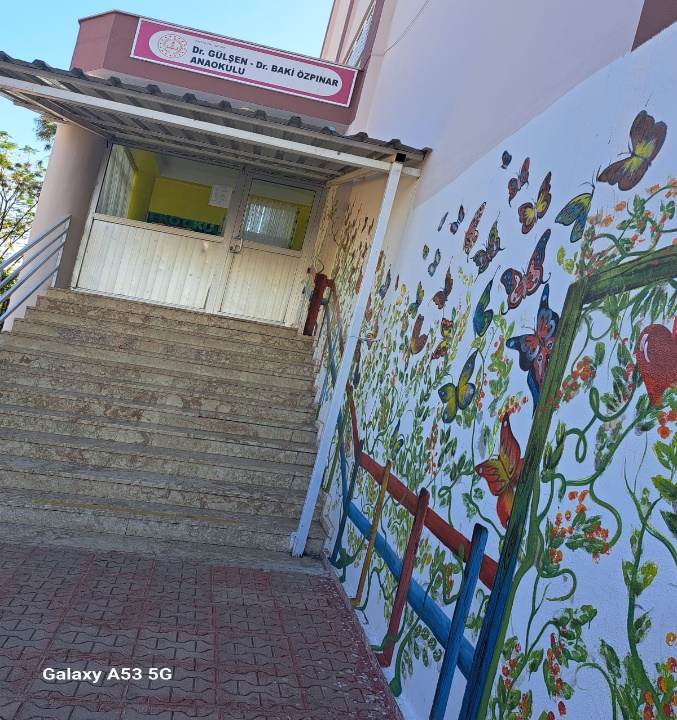 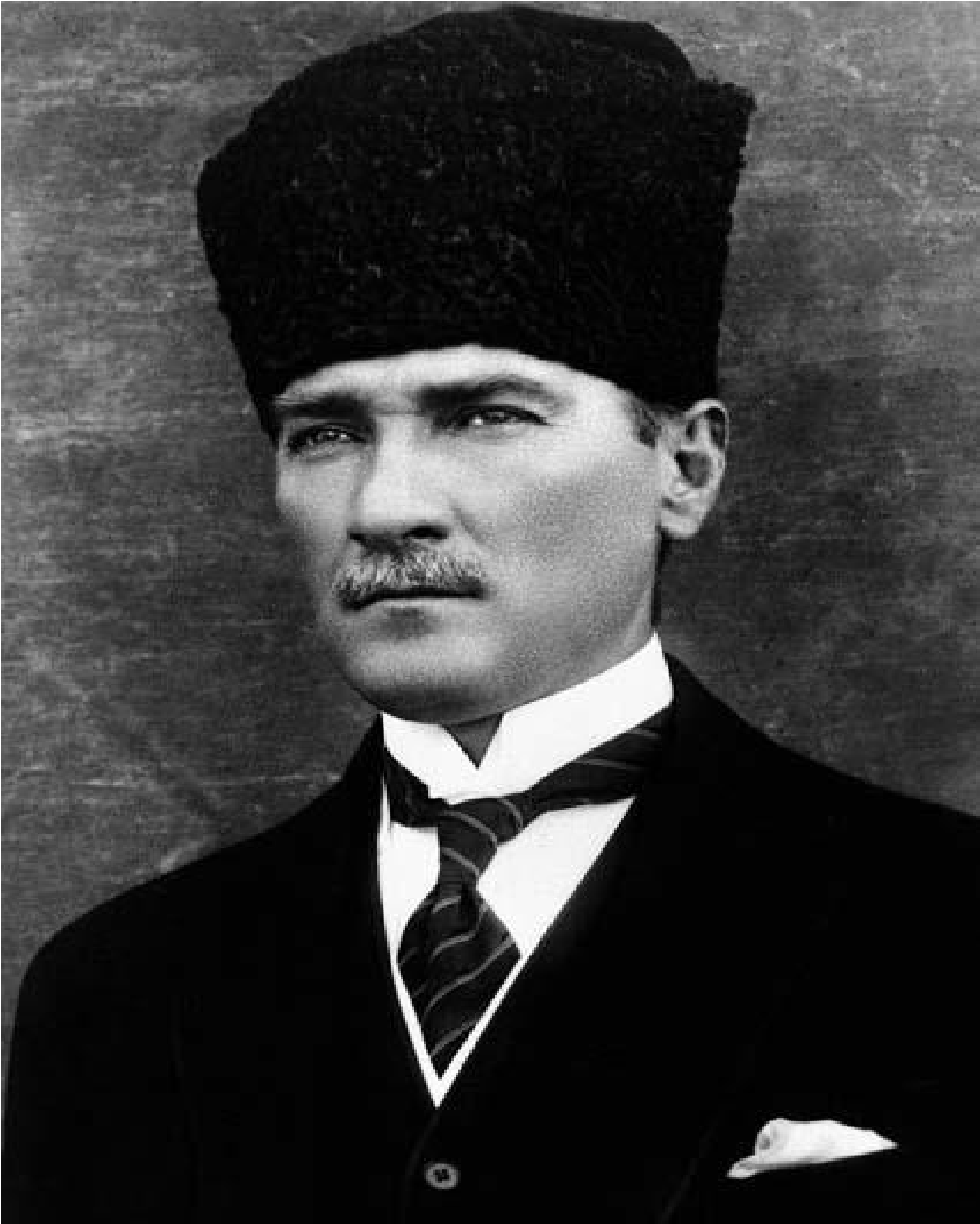 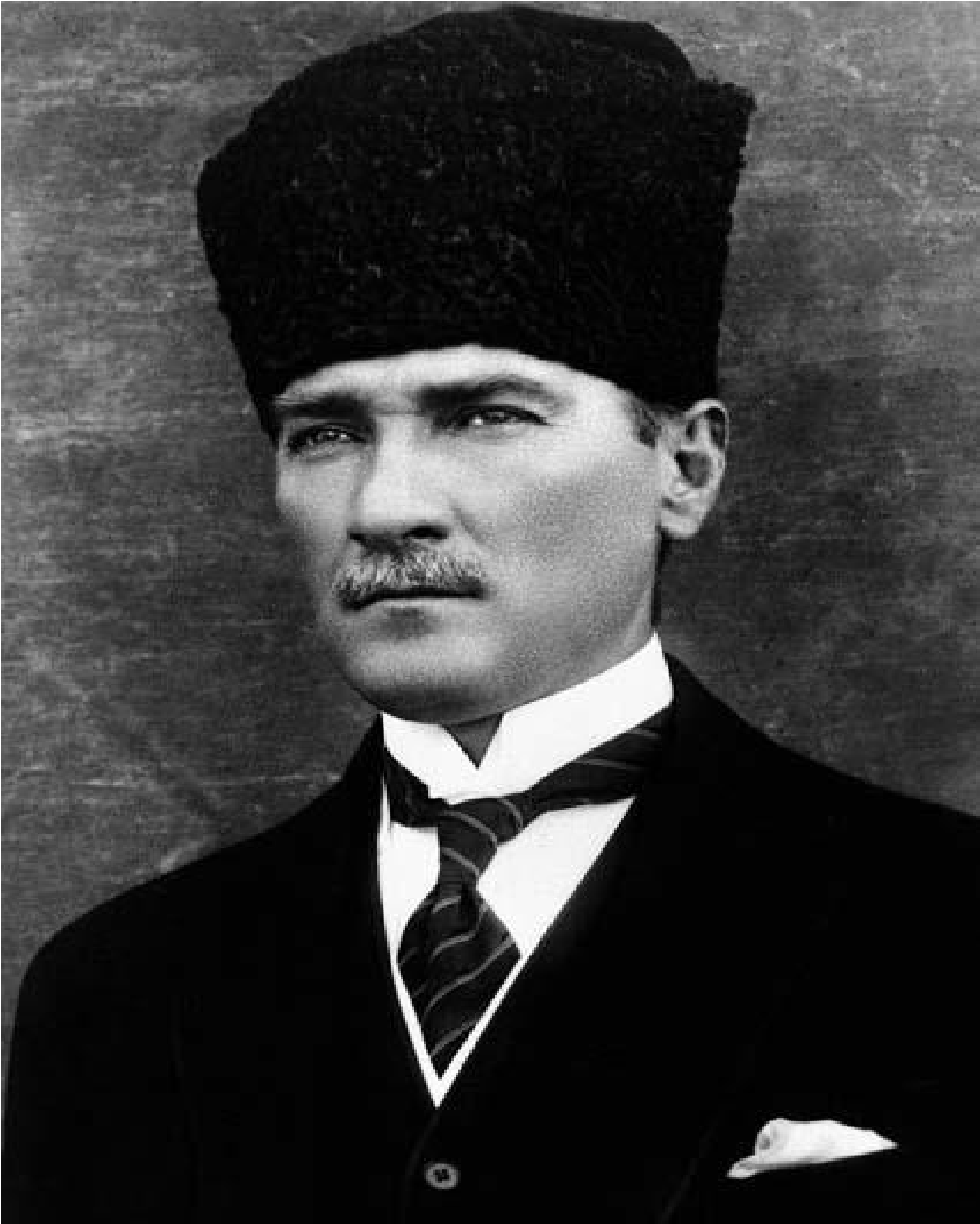 	Okul/Kurum Bilgileri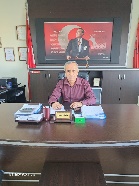 SUNUŞGeçmişten günümüze gelirken var olan yaratıcılığın getirdiği teknolojik ve sosyal anlamda gelişmişliğin ulaştığı hız artık kaçınılmazları da önümüze sunarak kendini göstermektedir. Güçlü ekonomik ve sosyal yapı, güçlü bir ülke olmamız ve tüm değişikliklerde dimdik ayakta durabilmemiz kaçınılmazlığı da oldukça büyük önem taşımaktadır. Gelişen ve sürekliliği izlenebilen bilgi ve planlama temellerine dayanan güçlü bir yaşam standardı ve ekonomik yapı; stratejik amaçlar, hedefler ve planlanmış zaman diliminde gerçekleşecek uygulama faaliyetleri ile oluşabilmektedir.Okulumuz vizyon, misyon ve stratejik planını çalışanlarıyla birlikte belirlemiştir. Okulumuz vizyonu sürekli değişim ve gelişim politikasıyla geleceğimize yön verecek olan çocuklarımızın tüm gelişim alanlarının desteklendiği, demokratik ortamda yaratıcı problem çözen ve toplumsal farkındalığı olan nesiller yetiştirerek daha iyi bir eğitim seviyesine ulaşmak düşüncesiyle sürekli yenilenmeyi ve kalite kültürünü kendisine ilke edinmeyi amaçlamaktadır.Büyük önder Atatürk’ü örnek alan bizler, çağa uyum sağlamış, çağı yönlendiren nesiller yetiştirmek için açılan okulumuz, geleceğimizin teminatı olan öğrencilerimizi daha iyi imkânlarla yetiştirip, düşünce ufku ve yenilikçi ruhu açık Türkiye Cumhuriyetimizin çıtasını daha yükseklere taşıyan bireyler olması için öğretmenleri ve idarecileriyle özverili bir şekilde çalışmaktadır.Serik Dr.Gülşen-Dr.Baki Özpınar Anaokulu olarak en büyük amacımız Çocukların Atatürk ilke ve inkılaplarını benimseyen, manevi değerlerine bağlı, hak ve sorumluluklarını bilip içselleştiren, iletişimi, yaratıcı problem becerileri, özgüveni yüksek, akılcı ve ilkeli, dürüst, kültürel çeşitlilik içinde hoşgörülü bireyler olarak yetişmelerini sağlamak. Aile ile ilköğretim arasındaki çocuğun geçiş döneminde tüm paydaşlarla işbirliği yaparak kaliteli eğitim ortamı yaratarak, köprü görevi görmektir.Serik Dr.Gülşen-Dr.Baki Özpınar Anaokulu Stratejik Planlama (2024-2028) da belirtilen amaç ve hedeflere ulaşmamızın okulumuzun gelişme ve kurumsallaşma süreçlerine önemli katkı sağlayacağına inanıyorum.Planın hazırlanmasında emeği gecen Stratejik Planlama Ekibine, planın hazırlanmasında ve uygulanmasında emeği geçen tüm paydaşlarımıza öğretmen, öğrenci ve velilerimize teşekkür ederim.Hasan KÜÇÜKOkul MüdürİÇİNDEKİLERİçindekiler bölümü hazırlanırken ve planın sayfa tasarımı yapılırken aşağıda verilen sıralama dikkate alınmalıdır.GİRİŞ VE STRATEJİK PLANIN HAZIRLIK SÜRECİStrateji Geliştirme Kurulu ve Stratejik Plan EkibiPlanlama SüreciDURUM ANALİZİKurumsal TarihçeUygulanmakta Olan Planın DeğerlendirilmesiMevzuat AnaliziÜst Politika Belgelerinin AnaliziFaaliyet Alanları ile Ürün ve Hizmetlerin BelirlenmesiPaydaş AnaliziKuruluş İçi AnalizTeşkilat Yapısıİnsan KaynaklarıTeknolojik DüzeyMali Kaynaklar 2.7.5.İstatistiki VerilerDış Çevre Analizi (Politik, Ekonomik, Sosyal, Teknolojik, Yasal ve Çevresel Çevre Analizi -PESTLE)Güçlü ve Zayıf Yönler ile Fırsatlar ve Tehditler (GZFT) Analizi 2.10.Tespit ve İhtiyaçların BelirlenmesiGELECEĞE BAKIŞMisyonVizyonTemel DeğerlerAMAÇ, HEDEF VE STRATEJİLERİN BELİRLENMESİAmaçlarHedeflerPerformans GöstergeleriStratejilerin BelirlenmesiMaliyetlendirmeİZLEME VE DEĞERLENDİRMETablo/Şekil/Grafikler/EklerGİRİŞ VE STRATEJİK PLANIN HAZIRLIK SÜRECİStrateji Geliştirme Kurulu ve Stratejik Plan EkibiTablo 1. Strateji Geliştirme Kurulu ve Stratejik Plan Ekibi TablosuPlanlama Süreci:2024-2028 dönemi stratejik plan hazırlanma süreci Strateji Geliştirme Kurulu ve Stratejik Plan Ekibi’nin oluşturulması ile başlamıştır. Ekip tarafından oluşturulan çalışma takvimi kapsamında ilk aşamada durum analizi çalışmaları yapılmış ve durum analizi aşamasında, paydaşlarımızın plan sürecine aktif katılımını sağlamak üzere paydaş anketi, toplantı ve görüşmeler yapılmıştır. Durum analizinin ardından geleceğe yönelim bölümüne geçilerek okulumuzun/kurumumuzun amaç, hedef, gösterge ve stratejileri belirlenmiştir.DURUM ANALİZİStratejik planlama sürecinin ilk adımı olan durum analizi, okulumuzun/kurumumuzun “neredeyiz?” sorusuna cevap vermektedir. Okulumuzun/kurumumuzun geleceğe yönelik amaç, hedef ve stratejiler geliştirebilmesi için öncelikle mevcut durumda hangi kaynaklara sahip olduğu ya da hangi yönlerinin eksik olduğu ayrıca, okulumuzun/kurumumuzun kontrolü dışındaki olumlu ya da olumsuz gelişmelerin neler olduğu değerlendirilmiştir. Dolayısıyla bu analiz, okulumuzun/kurumumuzun kendisini ve çevresini daha iyi tanımasına yardımcı olacak ve stratejik planın sonraki aşamalarından daha sağlıklı sonuçlar elde edilmesini sağlayacaktır.Durum analizi bölümünde, aşağıdaki hususlarla ilgili analiz ve değerlendirmeler yapılmıştır;Kurumsal tarihçeUygulanmakta olan planın değerlendirilmesiMevzuat analiziÜst politika belgelerinin analiziFaaliyet alanları ile ürün ve hizmetlerin belirlenmesiPaydaş analiziKuruluş içi analizDış çevre analizi (Politik, ekonomik, sosyal, teknolojik, yasal ve çevresel analiz)Güçlü ve zayıf yönler ile fırsatlar ve tehditler (GZFT) analiziTespit ve ihtiyaçların belirlenmesiKurumsal Tarihçe 	Okulumuz Serik İlçe Milli Eğitim Müdürlüğü’ne bağlı olarak Dr.Gülşen-Dr.Baki Özpınar İlkokulu bünyesinde anasınıfı olarak eğitim öğretim vermekte iken; 24.10.2022 tarihinde Milli Eğitim Bakanlığı tarafından Dr.Gülşen-Dr.Baki Özpınar İlkokulu bünyesinde Dr.Gülşen-Dr.Baki Özpınar Anaokulu olarak bağımsız bir kurum olmuştur. Okulumuzda 4 sınıf; 8 şube olarak 4-5 yaş grubu okul öncesi öğrencileri eğitime devam etmektedir. Kurumumuz Yeni Mahallede hizmet vermektedir. Kurumumuz Dr.Gülşen-Dr.Baki Özpınar İlkokulunun bünyesinde zemin katta bulunmakta olup; okulumuzda; 4 derslik, 1 yemekhane, 1 depo, 1 mescit, 1 müdür odası, 1 müdür yardımcısı odası, 1 rehberlik odası,1 asansör, 6 öğrenci wc, 2 yetişkin wc ve okul bahçemizde anaokuluna ait kum havuzubulunmaktadır.Okulumuzda 1 görevlendirme müdür, 1 müdür yardımcısı, 8 okul öncesi öğretmeni, 1 rehber öğretmen ve 1 yardımcı personel(İŞKUR TPL) bulunmaktadır. Kurumumuzda toplam 161 öğrenci eğitim almakta olup; eğitim öğretim programımız sabah grubu ve öğlen grubu olarak okulumuzda ikili eğitim yapılmaktadır.Uygulanmakta Olan Stratejik Planın DeğerlendirilmesiOkulumuz 2022 Yılı sonunda Dr.Gülşen-Dr.Baki Özpınar İlkokulu bünyesindeki anasınıflarının dönüştürülmesi sonucu Dr.Gülşen-Dr.Baki Özpınar Anaokulu adıyla hizmet vermeye başladığından, 2024-2028 Stratejik Planı, kurumumuzun ilk stratejik planıdır.Yasal Yükümlülükler ve Mevzuat AnaliziÜst Politika Belgeleri Analizi
Dr.Gülşen-Dr.Baki Özpınar İlkokulu Müdürlüğü’ne görev ve sorumluluk yükleyen amir hükümlerin tespit edilmesi için tüm üst politika belgeleri ayrıntılı olarak taranmış ve bu belgelerde yer alan politikalar incelenmiştir. Bu çerçevede Serik İlçe Milli Eğitim 2024-2028 Stratejik Planı’nın stratejik amaç, hedef, performans göstergeleri ve stratejileri hazırlanırken bu belgelerden yararlanılmıştır. Üst politika belgelerinde yer almayan ancak Müdürlüğümüzün durum analizi kapsamında önceliklendirdiği alanlara geleceğe bakış bölümünde yer verilmiştir.Cumhurbaşkanlığının Türkiye Yüzyılı ve Millî Eğitim Bakanlığının Eğitimde Türkiye Yüzyılı Vizyonu merkezde olmak üzere üst politika belgeleri, temel üst politika belgeleri ve diğer üst politika belgeleri olarak iki bölümde incelenmiştir (Tablo 6).                          Tablo 2: Üst Politika BelgeleriFaaliyet Alanları ile Ürün/Hizmetlerin Belirlenmesi
             Tablo:3 Faaliyet Alanları, Ürün ve Hizmetler Paydaş AnaliziKurumumuzun temel paydaşları öğrenci, veli ve öğretmen olmakla birlikte eğitimin dışsal etkisi nedeniyle okul çevresinde etkileşim içinde olunan geniş bir paydaş kitlesi bulunmaktadır. Paydaşlarımızın görüşleri anket, toplantı, dilek ve istek kutuları, elektronik ortamda iletilen önerilerde dâhil olmak üzere çeşitli yöntemlerle sürekli olarak alınmaktadır.Paydaş anketlerine ilişkin ortaya çıkan temel sonuçlara altta yer verilmiştir :Öğrenci Anketi Sonuçları:	Öğretmenlerimle ihtiyaç duyduğumda rahatlıkla görüşebilirime öğrencilerimizin yarısı kesinlikle katlılırım, okul müdürümle rahatlıkla görüşebilirim olumlu %37 katılıyorum ve rehber öğretmeden yararlanma olumlu çıkmış %46 tkesinlikle katılıyorumu işaretlemiştir. Okulla ilgili önerilerin dikkate alınması orta,  güvende hissetme iyi, okulla ilgili olumlu görüşler; sosyal kültürel etkinliklerin yeterli ve öğretmenlerin ilgili olması olarak bildirilmiştir. Okul temizlik konusunda genel anlamda iyi olarak değerlendirilmiştir. Genel olarak okula bakış açısının olumlu olduğu görülmektedir.Öğretmen Anketi Sonuçları:	Genel anlamda okula bakışın iyi olduğu görülmektedir.Öğretmenlerimizin yüzde yüzü okulda kerndini değerli olarak görmektedir.Okulla ilgili olumlu ve olumsuz görüşler kısmına olumlu görüşler olarak uyumlu idare ve çalışanların işbirlikçi olması olarak değerlendirilmiştir. Hiçbir olumsuz görüşe öğretmenlerimiz yer vermemiştir.Veli Anketi Sonuçları:Genel anlamda okul çalışanlarıyla rahatlıkla görüşme kesinlikle katılıyorum %90, duyurulardan haberdar olma %95,  rehber öğretmeden rehberlik hizmeti alma %50  kesninlikle katılıyorum işaretlenerek olumlu çıkmış durumda;okulda yabancı kişilere karşı yeterli güvenlik önlemi alınır %30 tamamen katılmıyorum işaretlenmiştir. Okulla ilgili önerilerin dikkate alınması orta, güvende hissetme iyi, temizlik genel olarak iyi değerlendirilmektedir. Genel olarak okula bakış açısının olumlu olduğu görülmektedir. Olumsuz görüşler olarak güvenlik personeli eksikliğine yer verilmiştir.Okul/Kurum İçi AnalizOkul KünyesiOkulumuzun temel girdilerine ilişkin bilgiler altta yer alan okul künyesine ilişkin tabloda yer almaktadır.Temel Bilgiler Tablosu- Okul Künyesi Kurum Örgütsel Şeması                                                                          Okul Teşkilat ŞemasıOkulumuz Bina ve AlanlarıOkulumuzun binası ile açık ve kapalı alanlarına ilişkin temel bilgiler altta yer almaktadır.Okul Yerleşkesine İlişkin Bilgiler    Sınıf ve Öğrenci Bilgileri                      Okulumuzda yer alan sınıfların öğrenci sayıları alttaki tabloda verilmiştir.İnsan Kaynakları              Çalışan Bilgileri: Okulumuzun çalışanlarına ilişkin bilgiler altta yer alan tabloda belirtilmiştir.                  Tablo 5.Çalışanların Görev Dağılımı Tablo 6. İdari Personelin Hizmet Süresine İlişkin BilgilerTablo 7. Okul/Kurumda Oluşan Yönetici Sirkülasyonu OranıTablo 8. İdari Personelin Katıldığı Hizmet İçi ProgramlarıTablo 9. Öğretmenlerin Hizmet Süreleri (2024 Yıl İtibarıyla)Tablo 10. Kurumda Gerçekleşen Öğretmen Sirkülâsyonunun OranıTablo 11. Öğretmenlerin Katıldığı Hizmet İçi Eğitim ProgramlarıTablo 12. Kurumdaki Mevcut Hizmetli/ Memur SayısıTablo 13. Çalışanların Görev DağılımıTablo 14. Okul/kurum Rehberlik HizmetleriTeknolojik Düzey              Donanım ve Teknolojik Kaynaklarımız                    Teknolojik kaynaklar başta olmak üzere okulumuzda bulunan çalışır durumdaki donanım malzemesine ilişkin bilgiye alttaki tabloda yer verilmiştir.                        Teknolojik Kaynaklar TablosuOkul/kurumun fiziki mekânlar açısından mevcut ve ihtiyaç durumunun da ortaya konulması gerekmektedir.Tablo 16. Fiziki Mekân DurumuMali KaynaklarTablo 17. Kaynak TablosuOkul/kurum bütçesinde giderler aşağıdaki başlıklar altında toplanabilir. Harcama türleri okul/kurumların özelliklerine göre çeşitlilik gösterebilir.Tablo 18. Harcama KalemlerTablo 19. Gelir-Gider Tablosuİstatistiki VerilerÖğrencilere İlişkin Bilgiler:Karşılaştırmalı Öğretmen/Öğrenci DurumuYerleşim Alanı ve DersliklerÇevre Analizi (PESTLE)PEST (ÇEVRE) ANALİZİGZFT AnaliziGZFT (Güçlü, Zayıf, Fırsat, Tehdit) Analizi Okulumuzun temel istatistiklerinde verilen okul künyesi, çalışan bilgileri, bina bilgileri, teknolojik kaynak bilgileri ve gelir gider bilgileri ile paydaş anketleri sonucunda ortaya çıkan sorun ve gelişime açık alanlar iç ve dış faktör olarak değerlendirilerek GZFT tablosunda belirtilmiştir. Dolayısıyla olguyu belirten istatistikler ile algıyı ölçen anketlerden çıkan sonuçlar tek bir analizde birleştirilmiştir.Kurumun güçlü ve zayıf yönleri donanım, malzeme, çalışan, iş yapma becerisi, kurumsal iletişim gibi çok çeşitli alanlarda kendisinden kaynaklı olan güçlülükleri ve zayıflıkları ifade etmektedir ve ayrımda temel olarak okul müdürü/müdürlüğü kapsamından bakılarak iç faktör ve dış faktör ayrımı yapılmıştır.            İçsel Faktörler      ( Güçlü ve Zayıf Yönler )            Güçlü Yönler           Zayıf YönlerFırsatlar ve Tehditler          Dışsal Faktörler Fırsatlar           TehditlerGelişim ve Sorun AlanlarıGelişim ve sorun alanları analizi ile GZFT analizi sonucunda ortaya çıkan sonuçların planın geleceğe yönelim bölümü ile ilişkilendirilmesi ve buradan hareketle hedef, gösterge ve eylemlerin belirlenmesi sağlanmaktadır. Gelişim ve sorun alanları ayrımında eğitim ve öğretim faaliyetlerine ilişkin üç temel tema olan Eğitime Erişim, Eğitimde Kalite ve kurumsal Kapasite kullanılmıştır. Eğitime erişim, öğrencinin eğitim faaliyetine erişmesi ve tamamlamasına ilişkin süreçleri; Eğitimde kalite, öğrencinin akademik başarısı, sosyal ve bilişsel gelişimi ve istihdamı da dâhil olmak üzere eğitim ve öğretim sürecinin hayata hazırlama evresini; Kurumsal kapasite ise kurumsal yapı, kurum kültürü, donanım, bina gibi eğitim ve öğretim sürecine destek mahiyetinde olan kapasiteyi belirtmektedir.Gelişim ve sorun alanlarına ilişkin GZFT analizinden yola çıkılarak saptamalar yapılırken yukarıdaki tabloda yer alan ayrımda belirtilen temel sorun alanlarına dikkat edilmesi gerekmektedir. Gelişim ve Sorun AlanlarımızTespit ve İhtiyaçların BelirlenmesiTablo 23. Tespit ve İhtiyaçları BelirlenmesiGELECEĞE BAKIŞ       	Okul Müdürlüğümüzün Misyon, vizyon, temel ilke ve değerlerinin oluşturulması kapsamında öğretmenlerimiz, öğrencilerimiz, velilerimiz, çalışanlarımız ve diğer paydaşlarımızdan alınan görüşler, sonucunda stratejik plan hazırlama ekibi tarafından oluşturulan Misyon, Vizyon, Temel Değerler; Okulumuz üst kurulana sunulmuş ve üst kurul tarafından onaylanmıştır.3.1 MİSYONUMUZ                        Çocukların Atatürk ilke ve inkılaplarını benimseyen, manevi değerlerine bağlı, hak ve sorumluluklarını bilip içselleştiren, iletişimi, yaratıcı problem becerileri, özgüveni yüksek, akılcı ve ilkeli, dürüst, kültürel çeşitlilik içinde hoşgörülü bireyler olarak yetişmelerini sağlamak. Aile ile ilköğretim arasındaki çocuğun geçiş döneminde tüm paydaşlarla işbirliği yaparak kaliteli eğitim ortamı yaratarak, köprü görevi görmektir..
3.2 VİZYONUMUZ Sürekli değişim ve gelişim politikasıyla geleceğimize yön verecek olan çocuklarımızın tüm gelişim alanlarının desteklendiği, demokratik ortamda yaratıcı problem çözen ve toplumsal farkındalığı olan nesiller yetiştirerek koşullar ne olursa olsun okul öncesi eğitimde kalitede sürekliliğin adresi olmak3.3 TEMEL DEĞERLER1) Ülkemizin geleceğinden sorumluyuz.2) Eğitime yapılan yardımı kutsal sayar ve her türlü desteği veririz.3) Kendimizi geliştirmeye önem verir, yenilikçi fikirlerden yararlanırız.4) Kurumda çalışan herkesin katılımı ile sürecin devamlı olarak iyileştirileceğine ve geliştirileceğine inanırız.5) Sağlıklı bir çalışma ortamı içerisinde çalışanları tanıyarak fikirlerine değer verir ve işimizi önemseriz.6) Öğrencilerimiz, bütün çalışmalarımızın odak noktasıdır.7) Biz, birbirimize ve kendimize güveniriz.4.	AMAÇ, HEDEF VE PERFORMANS GÖSTERGESİ İLE STRATEJİLERİN BELİRLENMESİ
TEMA I: EĞİTİM VE ÖĞRETİME ERİŞİMEğitim ve öğretime erişim okullaşma ve okul terki, devam ve devamsızlık, okula uyum ve oryantasyon, özel eğitime ihtiyaç duyan bireylerin eğitime erişimi, yabancı öğrencilerin eğitime erişimi ve hayatboyu öğrenme kapsamında yürütülen faaliyetlerin ele alındığı temadır.Stratejik Amaç 1:Kayıt bölgemizde yer alan çocukların okullaşma oranlarını artıran, öğrencilerin uyum ve devamsızlık sorunlarını gideren etkin biryönetim yapısı kurulacaktır.Kayıt bölgemizde okul öncesinde okullaşma oranını arttırarak, okul öncesi eğitimi yaygınlaştırmak ve bu sayede çağ nüfusunda bulunan tüm öğrencilerin kayıtlarının yapılmasını sağlamak.Stratejik Hedef 1.1. Kayıt bölgemizde yer alan çocukların okullaşma oranları artırılacak ve öğrencilerin uyum ve devamsızlık sorunları dagiderilecektir.Performans GöstergeleriEylemlerTEMA II: EĞİTİM VE ÖĞRETİMDE KALİTENİN ARTIRILMASIEğitim ve öğretimde kalitenin artırılması başlığı esas olarak eğitim ve öğretim faaliyetinin hayata hazırlama işlevinde yapılacak çalışmaları kapsamaktadır.Bu tema altında akademik başarı, sınav kaygıları, sınıfta kalma, ders başarıları ve kazanımları, disiplin sorunları, öğrencilerin bilimsel,Sanatsal, kültürel ve sportif faaliyetleri ile istihdam ve meslek edindirmeye yönelik rehberlik ve diğer mesleki faaliyetler yer almaktadır.Stratejik Amaç 2:Öğrencilerimizin gelişmiş dünyaya uyum sağlayacak şekilde donanımlı bireyler olabilmesi için eğitim ve öğretimde kalite artırılacaktır.Stratejik Hedef 2.1. Öğrenme kazanımlarını takip eden ve velileri de sürece dâhil eden bir yönetim anlayışı ile öğrencilerimizin akademik başarıları ve sosyal faaliyetlere etkin katılımı artırılacaktır.Performans GöstergeleriEylemlerStratejik Hedef 2.2. Etkin bir rehberlik anlayışıyla, öğrencilerimizi ilgi ve becerileriyle orantılı bir şekilde üst öğrenime veya istihdama hazır hale getiren daha kaliteli bir kurum yapısına geçilecektir.Performans GöstergeleriEylemlerTEMA III: KURUMSAL KAPASİTEStratejik Amaç 3:Eğitim ve öğretim faaliyetlerinin daha nitelikli olarak verilebilmesi için okulumuzun kurumsal kapasitesi güçlendirilecektir.Stratejik Hedef 3.1.Performans GöstergeleriEylemlerMaliyetlendirme
                     2034-2028 Stratejik Planı Faaliyet/Proje Maliyetlendirme TablosuİZLEME VE DEĞERLENDİRMEİzleme, stratejik planın uygulanmasının sistematik olarak takip edilmesi ve raporlanması anlamını taşımaktadır. Değerlendirme ise, uygulama sonuçlarının amaç ve hedeflere kıyasla ölçülmesi ve söz konusu amaç ve hedeflerin tutarlılık ve uygunluğunun analizidir. Serik Dr.Gülşen-Dr.Baki Özpınar Anaokulu’nun 2024-2028 Stratejik Planının onaylanarak yürürlüğe girmesiyle birlikte, uygulamasının izleme ve değerlendirmesi de başlayacaktır. Planda yer alan stratejik amaç ve stratejik hedeflere ulaşılabilmek için yürütülecek çalışmaların izlenmesi ve değerlendirilmesini zamanında ve etkin bir şekilde yapabilmek amacıyla, Okulumuzda Stratejik Plan İzleme ve Değerlendirme Ekibi kurulacaktır. 2024-2028 Stratejik Plan’ında belirtilen performans göstergeleri dikkate alınarak, izleme ve değerlendirme yapılacaktır. Stratejik amaç ve hedeflerin gerçekleştirilmesinden sorumlu kişiler, altı aylık dönemler itibariyle alınan tedbirler ile ilgili çalışmaların raporlarını bir nüsha olarak hazırlayıp İzleme ve Değerlendirme Ekibine verecektir. Okulumuzun İzleme ve Değerlendirme Ekibi Stratejik amaçların ve hedeflerin gerçekleştirilmesi ile ilgili raporları altı aylık dönemler itibariyle iki nüsha olarak hazırlayıp bir nüshasını Okul İzleme ve Değerlendirme Ekibine bir nüshasını da İlçe Milli Eğitim Müdürlüğü Strateji Geliştirme bölümüne gönderecektir.İzleme ve Değerlendirme Ekibi, iyileştirme ekibinden gelen yıllık performans değerlendirmelerini inceleyerek, performans göstergelerinin ölçümü ve değerlendirilmesini, ait olduğu yıl içinde alınan tedbirleri o yılki bütçeyle uyumu ve elde edilen sonuçların Stratejik Planda önceden belirlenen amaç ve hedeflerle ne derece örtüştüğünü rapor halinde okul müdürünün bilgisine sunacaktır. İlçe Milli Eğitim Müdürlüğünden gelen kararlar doğrultusunda ilgili birim ve kişilere geri bildirim yapılacaktır.Böylece, Plan’ın uygulanma sürecinde bir aksama olup olmadığı saptanacak, varsa bunların düzeltilmesine yönelik tedbirlerin alınması ile performans hedeflerine ulaşma konusunda doğru bir yaklaşım izlenmiş olacaktır.İZLEME VE DEĞERLENDİRME ESASLARI	Her Eğitim Öğretim yılı başında o yıl gerçekleştirilecek her bir hedef veya tedbir için, sorumlu kişiler belirlenecektir.	Alınan tedbir, etkinlik, toplantı vb. etkinliklerin raporları tutulacaktır, fotoğraf, video vb. tekniklerle kayıt altına alınacaktır.	Sorumlu kişi veya ekipler amaca ulaşma veya hedefin gerçekleşme düzeyi ile ilgili anketler düzenleyerek, sayısal verilere ulaşılacaktır.	Tedbirler performans göstergelerine göre değerlendirilecektir. Bu bakımdan her çalışma öncesinde performans göstergeleri gözden geçirilecektir.	Altı aylık süreçlerde hedefler ve gerçekleştirilme durumlarını, sapmaları ve mali bilgileri içeren izleme ve değerlendirme raporu hazırlanacaktır.Yapılan çalışmaların sonucuna göre Stratejik Plan gözden geçirilecektir.Serik Dr.Gülşen-Dr.Baki Özpınar Anaokulu’ndaki değişimler dikkate alınarak gerektiğinde stratejik plan revize edilecektir.SERİK DR.GÜLŞEN-DR.BAKİ ÖZPINAR ANAOKULUStratejik Plan Hazırlama Üst KuruluHasan KÜÇÜKSerik Dr.Gülşen-Dr.Baki Özpınar Anaokulu MüdürüGülsüm ŞIK GÖKÇENMüdür Yardımcısı Ali ÇOLAKERRehber ÖğretmenDilek GÖKOkul Öncesi ÖğretmeniKadriye ÇELİKOkul Aile Birliği BaşkanıMurat KIRLANGIÇ Okul Aile Birliği Yönetim Kurulu ÜyesiT.C.SERİK KAYMAKAMLIĞIDr.Gülşen-Dr.Baki Özpınar Anaokulu MüdürlüğüSayı	: E-19849317Konu :  2024-2028 Stratejik PlanıSERİK İLÇE MİLLİ EĞİTİM MÜDÜRLÜĞÜNE5018 sayılı Kamu Malî Yönetimi ve Kontrol Kanunu'nun "Stratejik planlama ve performans esaslı program bütçe" başlıklı 9. maddesi gereğince kamu idareleri; kalkınma planları, Cumhurbaşkanı tarafından belirlenen politikalar, programlar, ilgili mevzuat ve benimsedikleri temel ilkeler çerçevesinde geleceğe ilişkin misyon ve vizyonlarını oluşturmak, stratejik amaçlar ve ölçülebilir hedefler saptamak, performanslarını önceden belirlenmiş olan göstergeler doğrultusunda ölçmek ve bu sürecin izleme ve değerlendirmesini yapmak amacıyla katılımcı yöntemlerle stratejik plan hazırlamaktadır.Bu kapsamda Müdürlüğümüz 2024-2028 yıllarını kapsayan stratejik plan çalışmaları tamamlanmıştır. Makamlarınızca da uygun görüldüğü takdirde Dr.Gülşen-Dr.Baki Özpınar Anaokulu Müdürlüğü 2024-2028 Stratejik Planının 2024 yılı itibariyle uygulamaya konulması hususunu olurlarınıza arz ederim.                                                                                                                        Hasan KÜÇÜK                                                                                                                          Okul MüdürüOLUR…./05/2024İkram EKİZİlçe Milli Eğitim Müdürüİli:Antalyaİli:Antalyaİlçesi:Serikİlçesi:SerikAdres:Yeni Mah. Yavuz Sultan Selim Cad. Gülşen Baki Özpınar İlkokulu Sitesi No 56 İç Kapı No SERİK / ANTALYACoğrafi Konum (link)36°55'08.9"N 31°06'44.0"ETelefonNumarası:0 242 7221060Faks Numarası:0 242 7221060e- Posta Adresi:772292@meb.k12.trWeb	sayfası adresi:http://drgulsen-drbaki-anaokulu.meb.k12.tr/Kurum Kodu:772292Öğretim Şekli:İkili EğitimStrateji Geliştirme Kurulu BilgileriStrateji Geliştirme Kurulu BilgileriStratejik Plan Ekibi BilgileriStratejik Plan Ekibi BilgileriAdı SoyadıÜnvanıAdı SoyadıÜnvanıHasan KÜÇÜKOkul MüdürüGülsüm ŞIK GÖKÇENMüdür Yrd.Dilek GÖKSınıf ÖğretmeniGamze Bedriye ÖZTOPSınıf ÖğretmeniYeliz ÇINARSınıf ÖğretmeniAyşe IŞIKDAŞSınıf ÖğretmeniKadriye ÇELİKOkul Aile Birliği BaşkanıAli ÇOLAKERRehber ÖğretmenMurat KIRLANGIÇYönetim Kurulu ÜyesiYasal Yükümlülükler ve Mevzuat Analizi Aşamasında Cevaplandırılması Gereken Temel SorularMilli Eğitim Temel Kanunu İlköğretim ve Eğitim KanunuMilli Eğitim Bakanlığı Personelinin Görevde Yükselme, Unvan Değişikliği ve Yer Değiştirme Suretiyle Atanması Hakkında YönetmelikMilli Eğitim Bakanlığı Okul Öncesi Eğitim ve İlköğretim Kurumları YönetmeliğiMillî Eğitim Bakanlığına Bağlı Eğitim Kurumları Yönetici ve Öğretmenlerinin Norm Kadrolarına İlişkin YönetmelikMilli Eğitim Bakanlığı Rehberlik ve Psikolojik Danışma Hizmetleri YönetmeliğiMilli Eğitim Bakanlığı Ortaöğretim Kurumlarına Geçiş YönergesiMillî Eğitim Bakanlığı İlköğretim Genel Müdürlüğünün Görev, Yetki ve Sorumluluklarına İlişkin YönergeMillî Eğitim Bakanlığı Eğitim ve Öğretim Çalışmalarının Plânlı Yürütülmesine İlişkin YönergeTemel Üst Politika BelgeleriDiğer Üst Politika BelgeleriKalkınma PlanlarıOrta Vadeli ProgramlarTÜBİTAK Vizyon 2023 Eğitim ve İnsan Kaynakları RaporuOrta Vadeli Mali PlanlarCumhurbaşkanlığı Yıllık ProgramıHayat Boyu Öğrenme Strateji BelgesiCumhurbaşkanlığı Türkiye Yüzyılı VizyonuMeslekî ve Teknik Eğitim Strateji Belgesi Millî Eğitim Bakanlığı Eğitimde Türkiye Yüzyılı VizyonuMesleki Eğitim Kurulu KararlarıMEB 2019-2023 Stratejik PlanUlusal Öğretmen Strateji Belgesi  Millî Eğitim Şura KararlarıTürkiye Yeterlilikler ÇerçevesiMillî Eğitim Kalite ÇerçevesiFaaliyet AlanıÜrün/HizmetlerÖğretim-eğitim faaliyetleriÖğrenci İşleri 
   Kayıt-nakil işleri 
   Devam-devamsızlık girişlerinin yapılması ve takibi
 
   Ders kitaplarının ve diğer eğitim materyallerinin temin edilmesi   Eğitsel tanılama ve yönlendirme faaliyetlerinin yürütülmesi   Kişisel, eğitsel ve mesleki rehberlik faaliyetlerinin yürütülmesi   Psikososyal koruma, önleme ve müdahale hizmetlerinin verilmesiRehberlik faaliyetleriÖğrencilere rehberlik yapmak Velilere rehberlik etmek Rehberlik faaliyetlerini yürütmekSosyal faaliyetler  Okul Gezileri, eTwinning Projeleri ve Eko Okullar ProgramıSportif faaliyetler  Öğretmenler arası turnuvalarKültürel ve sanatsal faaliyetler  Drama, tyatro, sergiler İnsan kaynakları faaliyetleri (mesleki gelişim faaliyetleri, personel etkinlikleri…)  Velilere Yönelik Aile Eğitimi Seminerleri  Değerler Eğitimi ProjesiOkul aile birliği faaliyetleri  Kermes, Milli BayramlarÖğrencilere yönelik faaliyetler  Projeler, Aile KatılımıÖlçme değerlendirme faaliyetleri  PortfolyolarÖğrenme ortamlarına yönelik faaliyetler  Fiziksel şartların iyileştirilmesiDers dışı faaliyetler  Gezilerİli: ANTALYAİli: ANTALYAİli: ANTALYAİli: ANTALYAİlçesi: Serikİlçesi: Serikİlçesi: Serikİlçesi: SerikAdres: Yeni Mah. Yavuz Sultan Selim Cad. Gülşen Baki Özpınar İlkokulu Sitesi No 56 İç Kapı No Yeni Mah. Yavuz Sultan Selim Cad. Gülşen Baki Özpınar İlkokulu Sitesi No 56 İç Kapı No Yeni Mah. Yavuz Sultan Selim Cad. Gülşen Baki Özpınar İlkokulu Sitesi No 56 İç Kapı No Coğrafi Konum (link):Coğrafi Konum (link):36°55'08.9"N 31°06'44.0"E36°55'08.9"N 31°06'44.0"ETelefon Numarası: 0 242 72210600 242 72210600 242 7221060Faks Numarası:Faks Numarası:0 242 72210600 242 7221060e- Posta Adresi:772292@meb.k12.tr772292@meb.k12.tr772292@meb.k12.trWeb sayfası adresi:Web sayfası adresi:http://drgulsen-drbaki-anaokulu.meb.k12.tr/http://drgulsen-drbaki-anaokulu.meb.k12.tr/Kurum Kodu:772292772292772292Öğretim Şekli:Öğretim Şekli: İkili Eğitim   İkili Eğitim  Okulun Hizmete Giriş Tarihi :  2008Okulun Hizmete Giriş Tarihi :  2008Okulun Hizmete Giriş Tarihi :  2008Okulun Hizmete Giriş Tarihi :  2008Toplam Çalışan SayısıToplam Çalışan Sayısı00Öğrenci Sayısı:Kız8484Öğretmen SayısıKadın99Öğrenci Sayısı:Erkek7777Öğretmen SayısıErkek11Öğrenci Sayısı:Toplam161161Öğretmen SayısıToplam1010Derslik Başına Düşen Öğrenci SayısıDerslik Başına Düşen Öğrenci SayısıDerslik Başına Düşen Öğrenci Sayısı: 20,125Şube Başına Düşen Öğrenci SayısıŞube Başına Düşen Öğrenci SayısıŞube Başına Düşen Öğrenci Sayısı:20,125Öğretmen Başına Düşen Öğrenci SayısıÖğretmen Başına Düşen Öğrenci SayısıÖğretmen Başına Düşen Öğrenci Sayısı:20.125Şube Başına 30’dan Fazla Öğrencisi Olan Şube SayısıŞube Başına 30’dan Fazla Öğrencisi Olan Şube SayısıŞube Başına 30’dan Fazla Öğrencisi Olan Şube Sayısı0Öğrenci Başına Düşen Toplam Gider MiktarıÖğrenci Başına Düşen Toplam Gider MiktarıÖğrenci Başına Düşen Toplam Gider MiktarıÖğretmenlerin Kurumdaki Ortalama Görev SüresiÖğretmenlerin Kurumdaki Ortalama Görev SüresiÖğretmenlerin Kurumdaki Ortalama Görev Süresi:1Okul Bölümleri Okul Bölümleri Özel AlanlarVarYokOkul Kat Sayısı3Çok Amaçlı SalonXDerslik Sayısı4Çok Amaçlı SahaXDerslik Alanları (m2)42KütüphaneXKullanılan Derslik Sayısı4Fen LaboratuvarıxŞube Sayısı8Bilgisayar Labrtvarxİdari Odaların Alanı (m2)31İş AtölyesixÖğretmenler Odası (m2)65Beceri AtölyesixOkul Oturum Alanı (m2)946PansiyonxOkul Bahçesi (Açık Alan)(m2)3535Okul Kapalı Alan (m2)946Sanatsal, bilimsel ve sportif amaçlı toplam alan (m2)0Kantin (m2)0Tuvalet Sayısı7Diğer (………….)SINIFIKızErkekToplam5 YAŞ A Şubesi119205 YAŞ B Şubesi119205 YAŞ C Şubesi1011215 YAŞ D Şubesi1210225 YAŞ E Şubesi911205 YAŞ F Şubesi1110215 YAŞ G Şubesi109195 YAŞ H Şubesi10818S. NO ÜNVAN GÖREVLERİ 1Okul MüdürüMüdür; okul veya kurumu, bünyesindeki kurul, komisyon ve ekiplerle iş birliği içinde yönetir. Çalışmalarını, görev yaptığı ilin valiliğince belirlenen mesai saatleri dâhilinde yapar, görevin gerektirdiği durumlarda, mesai saatleri dışında da çalışmalarını sürdürür.  Müdür, görevinde sevgi ve saygıya dayalı, uyumlu, güven verici, örnek tutum ve davranış içinde bulunur, mevzuatın kendisine verdiği yetkileri kullanır2Müdür YardımcısıOkulun her türlü eğitim-öğretim, yönetim, öğrenci, personel, tahakkuk, ayniyat, yazışma, sosyal etkinlikler, bursluluk, güvenlik, beslenme, bakım, nöbet, koruma, temizlik, düzen, halkla ilişkiler gibi işleriyle ilgili olarak okul müdürü tarafından verilen görevleri yaparMüdür yardımcıları, görev tanımında belirtilen diğer görevleri de yapar.2Müdür YardımcısıOkulun her türlü eğitim-öğretim, yönetim, öğrenci, personel, tahakkuk, ayniyat, yazışma, sosyal etkinlikler, bursluluk, güvenlik, beslenme, bakım, nöbet, koruma, temizlik, düzen, halkla ilişkiler gibi işleriyle ilgili olarak okul müdürü tarafından verilen görevleri yaparMüdür yardımcıları, görev tanımında belirtilen diğer görevleri de yapar.3ÖğretmenlerÖğretmenler, kendilerine verilen sınıfın veya şubenin derslerini, programda belirtilen esaslara göre plânlamak, gözlem formlarını tutamak, öğrencilerin, bunlarla ilgili uygulama ve deneyleri yapmak, ders dışında okulun eğitim-öğretim ve yönetim işlerine etkin bir biçimde katılmak ve bu konularda kanun, yönetmelik ve emirlerde belirtilen görevleri yerine getirmekle yükümlüdürler. Etkinlikler için gereken eğitim materyallerini hazırlar.Araç-gereç  ve eğitim materyallerinin korunmasını,bakım ve onarımını sağlar. Her çocuk için kazanım değerlendirme dosyası tutar.Gelişim raporu ile öğrenci dosya bilgilerini e-okul sistemine işler. Aile eğitimi ile ilgili çalışmaların planlanmasına katılır ve uygular.Özel eğitim gerektiren çocukların eğitimi için önlemler alır. Nöbet çizelgesine uygun olarak nöbet görevini yerine getirir.Yönetici ve öğretmenler; Resmî Gazete, Tebliğler Dergisi, genelge ve duyurulardan elektronik ortamda yayımlananları Bakanlığın web sayfasından takip eder.Elektronik ortamda yayımlanmayanları ise okur, ilgili yeri imzalar ve uygularlar.4Yardımcı Hizmetler PersoneliYardımcı hizmetler sınıfı personeli, okul yönetimince yapılacak plânlama ve iş bölümüne göre her türlü yazı ve dosyayı dağıtmak ve toplamak, Başvuru sahiplerini karşılamak ve yol göstermek, Hizmet yerlerini temizlemek, Aydınlatma ve ısıtma yerlerinde çalışmakHizmet Süreleri2024 Yıl İtibarıyla2024 Yıl İtibarıylaHizmet SüreleriKişi Sayısı%1-4 Yıl15-6 Yıl7-10 Yıl10…..ÜzeriYıl İçerisinde Okul/Kurumdan Ayrılan Yönetici SayısıYıl İçerisinde Okul/Kurumdan Ayrılan Yönetici SayısıYıl İçerisinde Okul/Kurumdan Ayrılan Yönetici SayısıYıl İçerisinde Okul/Kurumda Göreve Başlayan Yönetici SayısıYıl İçerisinde Okul/Kurumda Göreve Başlayan Yönetici SayısıYıl İçerisinde Okul/Kurumda Göreve Başlayan Yönetici Sayısı202120222023202120222023TOPLAM-00-01Adı ve SoyadıGöreviKatıldığı Çalışmanın AdıKatıldığı YılBelge NoHasan KÜÇÜKMüdürGülsüm ŞIK GÖKÇENMüdür YardımcısıOkullarda Hijyen Eğitimi Semineri20242024980879Gülsüm ŞIK GÖKÇENMüdür YardımcısıOkul Öncesi Eğitim Kurumlarında Yönetimin Geliştirilmesi Semineri20232023003010Gülsüm ŞIK GÖKÇENMüdür Yardımcısı2.01.03.01.102-Erasmus+Genel Bilgilendirme ve Erasmus+okul eğitimi semineri20232023003836Gülsüm ŞIK GÖKÇENMüdür YardımcısıMEB Birim Amirlerinin Öğretmen Bilgilendirme Semineri20232023007736Gülsüm ŞIK GÖKÇEN2.02.02.02.038 Okul Öncesi Döneminde Çocuklar İçin Matematik Oyunları Semineri20232023002463Gülsüm ŞIK GÖKÇENUzman Öğretmenlik Eğitim Programı Semineri20222022001047Masal Anlatıcılığı Uzaktan Eğitim Kursu20222022000137Hizmet SüreleriBranşıKadınErkekHizmet YılıToplamHizmet SüreleriHizmet Süreleri1-3 YılOkul Öncesi Öğretmeni1124-6 YılOkul Öncesi Öğretmeni    7-10 YılOkul Öncesi Öğretmeni
Rehber Öğretmen1111-15 YılOkul Öncesi Öğretmeni6616-20Okul Öncesi Öğretmeni20 ve üzeriOkul Öncesi ÖğretmeniYıl İçerisinde Kurumdan Ayrılan Öğretmen SayısıYıl İçerisinde Kurumdan Ayrılan Öğretmen SayısıYıl İçerisinde Kurumdan Ayrılan Öğretmen SayısıYıl İçerisinde Kurumda Göreve Başlayan Öğretmen SayısıYıl İçerisinde Kurumda Göreve Başlayan Öğretmen SayısıYıl İçerisinde Kurumda Göreve Başlayan Öğretmen Sayısı202120222023202120222023TOPLAM000100Adı ve SoyadıBranşıBranşıKatıldığı Çalışmanın AdıKatıldığı Çalışmanın AdıKatıldığı YılBelge NoBelge NoOkul ÖncesiOkul ÖncesiZaman Yönetimi Semineri2023202320230024522023002452               Nuray OKUDANOkul ÖncesiOkul ÖncesiHijyen Eğitimi SemineriHijyen Eğitimi Semineri202420249808782024980878               Nuray OKUDANOkul ÖncesiOkul ÖncesiOkul Öncesi Eğitiminde Gelişim ve Öğrenmenin Değerlendirilmesi SemineriOkul Öncesi Eğitiminde Gelişim ve Öğrenmenin Değerlendirilmesi Semineri202220220012702022001270               Nuray OKUDANOkul ÖncesiOkul ÖncesiUzman Öğretmenlik Eğitim Programı SemineriUzman Öğretmenlik Eğitim Programı Semineri202220220010472022001047               Nuray OKUDANOkul ÖncesiOkul Öncesi202220220010182022001018               Nuray OKUDANOkul ÖncesiOkul ÖncesiMEB Birim Amirlerinin Öğretmen Bilgilendirme SemineriMEB Birim Amirlerinin Öğretmen Bilgilendirme Semineri202320230077362023007736               Nuray OKUDANOkul ÖncesiOkul ÖncesiUzman Öğretmenlik Eğitim Programı SemineriUzman Öğretmenlik Eğitim Programı Semineri202220220010472022001047               Nuray OKUDANOkul ÖncesiOkul ÖncesiUzman Öğretmenlik Eğitim Programı SemineriUzman Öğretmenlik Eğitim Programı Semineri202220220010472022001047Yeliz ÇINAROkul ÖncesiOkul ÖncesiETwinning,Erasmus+Proje ve Etkinlikleri SemineriETwinning,Erasmus+Proje ve Etkinlikleri Semineri202320230075262023007526Yeliz ÇINAROkul ÖncesiOkul ÖncesiÖzel Yetenekli Öğrencilerin Ayırt Edici Özellikleri SemineriÖzel Yetenekli Öğrencilerin Ayırt Edici Özellikleri Semineri202320230038702023003870Yeliz ÇINAROkul ÖncesiOkul ÖncesiTürk Mangala Oyunları Semineri Türk Mangala Oyunları Semineri 202220220007652022000765Yeliz ÇINAROkul ÖncesiOkul ÖncesiOkul Öncesi Eğitiminde Gelişim ve Öğrenmenin Değerlendirilmesi SemineriOkul Öncesi Eğitiminde Gelişim ve Öğrenmenin Değerlendirilmesi Semineri202220220012702022001270Yeliz ÇINAROkul ÖncesiOkul ÖncesiUzman Öğretmenlik Eğitim Programı SemineriUzman Öğretmenlik Eğitim Programı Semineri202220220010472022001047Yeliz ÇINAROkul ÖncesiOkul Öncesi202220220010182022001018Yeliz ÇINAROkul ÖncesiOkul ÖncesiOkul Öncesi Öğretmenlerinin Uzaktan Eğitim Süreçlerinde İlk Okuma Yazma ve Matematik Öğretimi Becerilerinin Geliştirilmesi Uzaktan Eğitim  SemineriOkul Öncesi Öğretmenlerinin Uzaktan Eğitim Süreçlerinde İlk Okuma Yazma ve Matematik Öğretimi Becerilerinin Geliştirilmesi Uzaktan Eğitim  Semineri202120210010292021001029Ali ÇOLAKERRehberlikRehberlikMEB Birim Amirlerinin Öğretmen Bilgilendirme SemineriMEB Birim Amirlerinin Öğretmen Bilgilendirme Semineri202320230077362023007736Ali ÇOLAKERRehberlikRehberlikSiber Güvenliğe Giriş Eğitimi SemineriSiber Güvenliğe Giriş Eğitimi Semineri202320230077982023007798Ali ÇOLAKERRehberlikRehberlikAdaylık Zorunlu Hizmet İçi Eğitim SemineriAdaylık Zorunlu Hizmet İçi Eğitim Semineri202320230087492023008749Ali ÇOLAKERRehberlikRehberlikAday Öğretmenlik Uyum SemineriAday Öğretmenlik Uyum Semineri202320230709932023070993Ali ÇOLAKERRehberlikRehberlikGeçici Koruma Statüsündeki Çocuklara Rehberlik Hiz.SemineriGeçici Koruma Statüsündeki Çocuklara Rehberlik Hiz.Semineri202320230086582023008658Dilek GÖKOkul ÖncesiOkul ÖncesiHijyen Eğitimi SemineriHijyen Eğitimi Semineri202420249808782024980878Dilek GÖKOkul ÖncesiOkul ÖncesiÖzel Yetenekli Öğrencilerin Ayırt Edici Özellikleri SemineriÖzel Yetenekli Öğrencilerin Ayırt Edici Özellikleri Semineri202320230038702023003870Dilek GÖKOkul ÖncesiOkul ÖncesiMEB Birim Amirlerinin Öğretmen Bilgilendirme SemineriMEB Birim Amirlerinin Öğretmen Bilgilendirme Semineri202320230077362023007736Dilek GÖKOkul ÖncesiOkul ÖncesiOkul Kültürünün Geliştirilmesi SemineriOkul Kültürünün Geliştirilmesi Semineri202320230038562023003856Dilek GÖKOkul ÖncesiOkul ÖncesiOkul Öncesi Eğitiminde Gelişim ve Öğrenmenin Değerlendirilmesi SemineriOkul Öncesi Eğitiminde Gelişim ve Öğrenmenin Değerlendirilmesi Semineri202220220012702022001270Dilek GÖKOkul ÖncesiOkul ÖncesiZaman Yönetimi SeminerİZaman Yönetimi Seminerİ202320230024522023002452Dilek GÖKOkul ÖncesiOkul ÖncesiOkul Öncesinde Drama Eğitimi SemineriOkul Öncesinde Drama Eğitimi Semineri202220220015812022001581Dilek GÖKOkul ÖncesiOkul ÖncesiÖğretmen Olmak SemineriÖğretmen Olmak Semineri202220220010182022001018Sultan AKSOYOkul ÖncesiOkul ÖncesiMEB Birim Amirlerinin Öğretmen Bilgilendirme SemineriMEB Birim Amirlerinin Öğretmen Bilgilendirme Semineri202320230077362023007736Sultan AKSOYOkul ÖncesiOkul ÖncesiOkul Kültürünün Geliştirilmesi SemineriOkul Kültürünün Geliştirilmesi Semineri202320230038562023003856Sultan AKSOYOkul ÖncesiOkul ÖncesiOkul Öncesi Döneminde Çocuklar İçin Matematik Oyunları SemineriOkul Öncesi Döneminde Çocuklar İçin Matematik Oyunları Semineri202320230024632023002463Sultan AKSOYOkul ÖncesiOkul ÖncesiOkul Yöneticilerinin Rehberlik ve Koordinasyon Eğitimi SemineriOkul Yöneticilerinin Rehberlik ve Koordinasyon Eğitimi Semineri202320230075302023007530Sultan AKSOYOkul ÖncesiOkul ÖncesiOkul Öncesinde Drama Eğitimi SemineriOkul Öncesinde Drama Eğitimi Semineri202320220020642022002064Sultan AKSOYOkul ÖncesiOkul ÖncesiOkul Öncesinde Drama Eğitimi SemineriOkul Öncesinde Drama Eğitimi Semineri202220220015812022001581Sultan AKSOYOkul ÖncesiOkul ÖncesiOkul Öncesi Eğitiminde Gelişim ve Öğrenmenin Değerlendirilmesi SemineriOkul Öncesi Eğitiminde Gelişim ve Öğrenmenin Değerlendirilmesi Semineri202220220012702022001270Ayşe KARAASLANOkul ÖncesiOkul ÖncesiMEB Birim Amirlerinin Öğretmen Bilgilendirme SemineriMEB Birim Amirlerinin Öğretmen Bilgilendirme Semineri202320230077362023007736Ayşe KARAASLANOkul ÖncesiOkul ÖncesiOkul Yöneticilerinin Rehberlik ve Koordinasyon Eğitimi SemineriOkul Yöneticilerinin Rehberlik ve Koordinasyon Eğitimi Semineri202320230075452023007545Ayşe KARAASLANOkul ÖncesiOkul ÖncesiÖzel Yetenekli Öğrencilerin Ayırt Edici Özellikleri SemineriÖzel Yetenekli Öğrencilerin Ayırt Edici Özellikleri Semineri202320230038702023003870Ayşe KARAASLANOkul ÖncesiOkul ÖncesieTwinning,Erasmus+Proje ve Etkinlikleri SeminerieTwinning,Erasmus+Proje ve Etkinlikleri Semineri202320230075262023007526Ayşe KARAASLANOkul ÖncesiOkul ÖncesiHayatımızdaki Öğretmen SemineriHayatımızdaki Öğretmen Semineri202320230024492023002449Ayşe KARAASLANOkul ÖncesiOkul ÖncesiÖğretmen Olmak SemineriÖğretmen Olmak Semineri202220220010182022001018Ayşe KARAASLANOkul ÖncesiOkul ÖncesiOkul Öncesi Eğitiminde Gelişim ve Öğrenmenin Değerlendirilmesi SemineriOkul Öncesi Eğitiminde Gelişim ve Öğrenmenin Değerlendirilmesi Semineri202220220012702022001270Ümmühan DEMİRCİOkul ÖncesiOkul ÖncesiMEB Birim Amirlerinin Öğretmen Bilgilendirme SemineriMEB Birim Amirlerinin Öğretmen Bilgilendirme Semineri202320230077362023007736Ümmühan DEMİRCİOkul ÖncesiOkul ÖncesiÖzel Yetenekli Öğrencilerin Ayırt Edici Özellikleri SemineriÖzel Yetenekli Öğrencilerin Ayırt Edici Özellikleri Semineri202320230038702023003870Ümmühan DEMİRCİOkul ÖncesiOkul ÖncesiOkul Öncesi Döneminde Çocuklar İçin Matematik Oyunları SemineriOkul Öncesi Döneminde Çocuklar İçin Matematik Oyunları Semineri202320230024632023002463Ümmühan DEMİRCİOkul ÖncesiOkul ÖncesiOkul Kültürünün Geliştirilmesi SemineriOkul Kültürünün Geliştirilmesi Semineri202320230038562023003856Ümmühan DEMİRCİOkul ÖncesiOkul ÖncesiOkul Öncesi Eğitiminde Gelişim ve Öğrenmenin Değerlendirilmesi SemineriOkul Öncesi Eğitiminde Gelişim ve Öğrenmenin Değerlendirilmesi Semineri202220220012702022001270Ümmühan DEMİRCİOkul ÖncesiOkul ÖncesiHayatımızdaki ÖğretmenHayatımızdaki Öğretmen202320230024492023002449Ümmühan DEMİRCİOkul ÖncesiOkul ÖncesiÖğretmen Olmak SemineriÖğretmen Olmak Semineri202220220010182022001018Ayşe IŞIKDAŞOkul ÖncesiOkul ÖncesiHijyen Eğitimi SemineriHijyen Eğitimi Semineri202420249808782024980878Ayşe IŞIKDAŞOkul ÖncesiOkul ÖncesiMEB Birim Amirlerinin Öğretmen Bilgilendirme SemineriMEB Birim Amirlerinin Öğretmen Bilgilendirme Semineri202320230077362023007736Ayşe IŞIKDAŞOkul ÖncesiOkul ÖncesiKariyer Planlama SemineriKariyer Planlama Semineri202320230077182023007718Ayşe IŞIKDAŞOkul ÖncesiOkul ÖncesiZümrelerin Etkin Kullanımı SemineriZümrelerin Etkin Kullanımı Semineri202320230075412023007541Ayşe IŞIKDAŞOkul ÖncesiOkul ÖncesiOkul Öncesi Döneminde Çocuklar İçin Matematik Oyunları SemineriOkul Öncesi Döneminde Çocuklar İçin Matematik Oyunları Semineri202320230024632023002463Ayşe IŞIKDAŞOkul ÖncesiOkul ÖncesieTwinning,Erasmus+Proje ve Etkinlikleri SeminerieTwinning,Erasmus+Proje ve Etkinlikleri Semineri202320230075262023007526Gamze Bedriye ÖZTOPOkul ÖncesiOkul ÖncesiÖzel Yetenekli Öğrencilerin Ayırt Edici Özellikleri SemineriÖzel Yetenekli Öğrencilerin Ayırt Edici Özellikleri Semineri202320230038702023003870Gamze Bedriye ÖZTOPOkul ÖncesiOkul Öncesi5 Kelime 1 Hikaye Semineri5 Kelime 1 Hikaye Semineri202320230038422023003842Gamze Bedriye ÖZTOPOkul ÖncesiOkul ÖncesiOkul Öncesi Döneminde Çocuklar İçin Matematik Oyunları SemineriOkul Öncesi Döneminde Çocuklar İçin Matematik Oyunları Semineri202320230024632023002463Gamze Bedriye ÖZTOPOkul ÖncesiOkul ÖncesiZaman Yönetimi SemineriZaman Yönetimi Semineri202320230024522023002452Gamze Bedriye ÖZTOPOkul ÖncesiOkul ÖncesiOkul Öncesi Eğitiminde Gelişim ve Öğrenmenin Değerlendirilmesi SemineriOkul Öncesi Eğitiminde Gelişim ve Öğrenmenin Değerlendirilmesi Semineri202220220012702022001270Gamze Bedriye ÖZTOPOkul ÖncesiOkul ÖncesiSorumluluk,Liderlik ve Değerler Eğitimi SemineriSorumluluk,Liderlik ve Değerler Eğitimi Semineri202220220015772022001577GöreviErkekKadınEğitim DurumuHizmet YılıToplam1Memur00--02Hizmetli00--0Çalışanın ÜnvanıGörevleriOkul /Kurum MüdürüMüdür; okul veya kurumu, bünyesindeki kurul, komisyon ve ekiplerle iş birliği içinde yönetir. Çalışmalarını, görev yaptığı ilin valiliğince belirlenen mesai saatleri dâhilinde yapar, görevin gerektirdiği durumlarda, mesai saatleri dışında da çalışmalarını sürdürür.  Müdür, görevinde sevgi ve saygıya dayalı, uyumlu, güven verici, örnek tutum ve davranış içinde bulunur, mevzuatın kendisine verdiği yetkileri kullanır. Müdür YardımcısıOkulun her türlü eğitim-öğretim, yönetim, öğrenci, personel, tahakkuk, ayniyat, yazışma, sosyal etkinlikler, güvenlik, beslenme, bakım, nöbet, koruma, temizlik, düzen, halkla ilişkiler gibi işleriyle ilgili olarak okul müdürü tarafından verilen görevleri yaparMüdür yardımcıları, görev tanımında belirtilen diğer görevleri de yapar.ÖğretmenlerÖğretmenler, kendilerine verilen sınıfın veya şubenin derslerini, programda belirtilen esaslara göre plânlamak, gözlem formlarını tutamak, öğrencilerin, bunlarla ilgili uygulama ve deneyleri yapmak, ders dışında okulun eğitim-öğretim ve yönetim işlerine etkin bir biçimde katılmak ve bu konularda kanun, yönetmelik ve emirlerde belirtilen görevleri yerine getirmekle yükümlüdürler. Etkinlikler için gereken eğitim materyallerini hazırlar. Araç-gereç  ve eğitim materyallerinin korunmasını,bakım ve onarımını sağlar. Her çocuk için kazanım değerlendirme dosyası tutar. Gelişim raporu ile öğrenci dosya bilgilerini e-okul sistemine işler. Aile eğitimi ile ilgili çalışmaların planlanmasına katılır ve uygular.Özel eğitim gerektiren çocukların eğitimi için önlemler alır. Nöbet çizelgesine uygun olarak nöbet görevini yerine getirir.Yönetici ve öğretmenler; Resmî Gazete, Tebliğler Dergisi, genelge ve duyurulardan elektronik ortamda yayımlananları Bakanlığın web sayfasından takip eder.Elektronik ortamda yayımlanmayanları ise okur, ilgili yeri imzalar ve uygularlar.Yardımcı Hizmetler PersoneliYardımcı hizmetler sınıfı personeli, okul yönetimince yapılacak plânlama ve iş bölümüne göre her türlü yazı ve dosyayı dağıtmak ve toplamak, Başvuru sahiplerini karşılamak ve yol göstermek, Hizmet yerlerini temizlemek, Aydınlatma ve ısıtma yerlerinde çalışmakMevcut KapasiteMevcut KapasiteMevcut KapasiteMevcut KapasiteMevcut Kapasite Kullanımı ve PerformansMevcut Kapasite Kullanımı ve PerformansMevcut Kapasite Kullanımı ve PerformansMevcut Kapasite Kullanımı ve PerformansMevcut Kapasite Kullanımı ve PerformansMevcut Kapasite Kullanımı ve PerformansPsikolojik Danışman Norm SayısıGörev Yapan Psikolojik Danışman Sayısıİhtiyaç Duyulan Psikolojik Danışman SayısıGörüşme Odası SayısıDanışmanlık Hizmeti AlanDanışmanlık Hizmeti AlanDanışmanlık Hizmeti AlanRehberlik Hizmetleri İle İlgili Düzenlenen Eğitim/Paylaşım Toplantısı vb. Faaliyet SayısıRehberlik Hizmetleri İle İlgili Düzenlenen Eğitim/Paylaşım Toplantısı vb. Faaliyet SayısıRehberlik Hizmetleri İle İlgili Düzenlenen Eğitim/Paylaşım Toplantısı vb. Faaliyet SayısıPsikolojik Danışman Norm SayısıGörev Yapan Psikolojik Danışman Sayısıİhtiyaç Duyulan Psikolojik Danışman SayısıGörüşme Odası SayısıÖğrenci SayısıÖğretmen SayısıVeli SayısıÖğretmenlere YönelikÖğrencilere YönelikVelilere Yönelik11011618161221Akıllı Tahta Sayısı4TV Sayısı0Masaüstü Bilgisayar Sayısı2Yazıcı Sayısı2Taşınabilir Bilgisayar Sayısı0Fotokopi Makinası Sayısı2Projeksiyon Sayısı0İnternet Bağlantı Hızı 50 mbps Fiziki MekânVarYokAdediİhtiyaçAçıklamaÖğretmen Çalışma OdasıXEkipman OdasıXKütüphaneX1Rehberlik ServisiXResim OdasıX        1Müzik OdasıXÇok Amaçlı SalonXSpor SalonuXKaynaklar20242025202620272028Genel Bütçe40 00060 00080 000100 000140 000Okul Aile Birliği45 000200 000250 000300 000350 000Özel İdare-----Kira Gelirleri-----Döner Sermaye-----Dış Kaynak/Projeler-----Diğer-----TOPLAM85 000260 000330 000400 000490 000Harcama KalemiÇeşitleriPersonelSözleşmeli olarak çalışan personelin (sekreter temizlik,güvenlik) ücret, vergi, sigorta vb. giderleriOnarımOkul/kurum binası ve tesisatlarıyla ilgili her türlüküçük onarım; makine, bilgisayar, yazıcı vb. bakım giderleriSosyal-sportif faaliyetlerEtkinlikler ile ilgili giderlerTemizlikTemizlik malzemeleri alımıİletişimTelefon, faks, internet, posta, mesaj giderleriKırtasiyeHer türlü kırtasiye ve sarf malzemesi giderleriYILLAR202120212022202220232023HARCAMA KALEMLERİGELİRGİDERGELİRGİDERGELİRGİDERTemizlik45250Küçük Onarım4525010.000Bilgisayar Harcamaları45250Büro Makinaları Harcamaları452506000On bin okul projesi donatım45250Sosyal Faaliyetler45250Kırtasiye45250GENEL45250ÖĞRETMENÖĞRENCİÖĞRENCİÖĞRENCİOKULİLTÜRKİYEToplam öğretmen sayısıÖğrenci sayısıÖğrenci sayısıToplam öğrenci sayısıÖğretmen başına düşen öğrenci sayısıÖğretmen başına düşen öğrenci sayısıÖğretmen başına düşen öğrenci sayısıToplam öğretmen sayısıKızErkekToplam öğrenci sayısıÖğretmen başına düşen öğrenci sayısıÖğretmen başına düşen öğrenci sayısıÖğretmen başına düşen öğrenci sayısı9917616120,125Öğrenci Sayısına İlişkin BilgilerÖğrenci Sayısına İlişkin BilgilerÖğrenci Sayısına İlişkin BilgilerÖğrenci Sayısına İlişkin BilgilerÖğrenci Sayısına İlişkin BilgilerÖğrenci Sayısına İlişkin BilgilerÖğrenci Sayısına İlişkin Bilgiler2020-20212020-20212021-20222021-20222022-20232022-2023KızErkekKızErkekKızErkek Öğrenci Sayısı--70130 Toplam Öğrenci Sayısı2020Yıllara Göre Ortalama Sınıf MevcutlarıYıllara Göre Ortalama Sınıf MevcutlarıYıllara Göre Ortalama Sınıf MevcutlarıYıllara Göre Öğretmen Başına Düşen Öğrenci SayısıYıllara Göre Öğretmen Başına Düşen Öğrenci SayısıYıllara Göre Öğretmen Başına Düşen Öğrenci Sayısı202020212022202020212022------Sınıf Tekrarı Yapan Öğrenci SayısıSınıf Tekrarı Yapan Öğrenci SayısıSınıf Tekrarı Yapan Öğrenci SayısıÖğretim YılıToplam Öğrenci SayısıSınıf Tekrarı Yapan Öğrenci Sayısı2020-20212021-20222022-202300Devamsızlık Nedeni İle Sınıf Tekrarı Yapan Öğrenci SayısıDevamsızlık Nedeni İle Sınıf Tekrarı Yapan Öğrenci SayısıDevamsızlık Nedeni İle Sınıf Tekrarı Yapan Öğrenci SayısıÖğretim YılıToplam Öğrenci SayısıDevamsızlıktan Dolayı Sınıf Tekrarı Yapan Öğrenci Sayısı2020-20212021-20222022-202300YERLEŞİMYERLEŞİMYERLEŞİMToplam Alan (m2)Bina Alanı (m2)Bahçe alanı (m2)45819463535Sosyal AlanlarSosyal AlanlarSosyal AlanlarTesisin adıKapasitesi (Kişi Sayısı)AlanıKantin--Yemekhane--Toplantı Salonu--Konferans Salonu--Seminer Salonu--Spor TesisleriSpor TesisleriSpor TesisleriTesisin adıKapasitesi(Kişi Sayısı)AlanıBasketbol Alanı--Futbol Sahası--Voleybol Sahası--Kapalı Spor Salonu--POLİTİK VE YASAL ETMENLEREKONOMİK ÇEVRE DEĞİŞKENLERİ*Milli Eğitim Bakanlığı ve İl ve İlçe Milli Eğitim Müdürlüğü 2024-2028 Stratejik Planlarının incelenmesi*Yasal yükümlülüklerin belirlenmesi*Personelin yasal hak ve sorumlulukları*Oluşturulması gereken kurul ve komisyonlar.*Okul çevresindeki politik durum*Öğrencilerin değişik ihtiyaçlarına, doğal yeteneklerine ve ilgi alanlarına odaklanması *Okulumuzun bulunduğu çevrenin, eğitime-öğretime erişebilirlik hakkında zorunlu eğitimi aşan beklentileri*Okulun bulunduğu çevrenin genel gelir durumu*İş kapasitesi*Okulun gelirini arttırıcı unsurlar*Okulun giderlerini arttıran unsurlar*Tasarruf sağlama imkânları*İşsizlik durumu*Mal-ürün ve hizmet satın alma imkânları*Kullanılabilir gelir*Velilerin sosyoekonomik düzeyi*Bilginin, refaha ve mutluluğa ulaşmada itici güç olarak belirmesi*Toplum kavramında, internet kullanımı sonucunda meydana gelen değişiklikler*Çalışanlarda değişik becerilerin ve daha fazla esnekliğin aranmasına yol açan küreselleşme ve rekabetin gittikçe arttığı ekonomi*İstihdamda geleneksel alanlardan bilgi ve hizmet sektörüne kayış*Vasıfsız işlerdeki düşüş ve istihdam için gerekli nitelik ve becerilerdeki artış*Kariyer yönü ve istihdamda değişiklikler içeren yeni kariyer yapılarıSOSYO-KÜLTÜREL ÇEVRE DEĞİŞKENLERİTEKNOLOJİK ÇEVRE DEĞİŞKENLERİ*Kariyer beklentileri*Ailelerin ve öğrencilerin bilinçlenmeleri*Aile yapısındaki değişmeler(geniş aileden çekirdek aileye geçiş, erken yaşta evlenme vs.)*Nüfus artışı*Göç*Nüfusun yaş gruplarına göre dağılımı*Doğum ve ölüm oranları*Hayat beklentilerindeki değişimler (Hızlı para kazanma hırsı, lüks yaşama düşkünlük, kırsal alanda kentsel yaşam)*Göçler dolayısıyla artan mahallemizdeki okul çağı öğrenci sayısı*Birçok geleneksel sosyal yapının etkisinin azalması*Milli Eğitim Bakanlığı teknoloji kullanım durumu,*e- devlet uygulamaları*e-öğrenme, e-akademi, e-okul, eba uzem internet olanakları*Okulun sahip olmadığı teknolojik araçlar bunların kazanılma ihtimali *Çalışan ve öğrencilerin teknoloji kullanım kapasiteleri,*Öğrenci ve çalışanların sahip olduğu teknolojik araçlar*Teknoloji alanındaki gelişmeler*Okulun yeni araçlara sahip olma imkânları *Teknolojinin eğitimde kullanım,*Teknolojinin ilerlemesinin, yayılmasının ve benimsenmesinin artması*Bilginin hızlı üretimi, erişilebilirlik ve kullanılabilirliğinin gelişmesi*Teknolojinin sağladığı yeni öğrenme ve etkileşim-paylaşım olanaklarıÖğrencilerÇalışanlarDeneyimli personel sayısının fazlalığıSosyal konulara duyarlı ve pedagojik konularda bilgi sahibi öğretmen ve yöneticilerimizin bulunmasıVelilerOkul aile birliği üyelerinin sosyal faaliyetler düzenlemesiVeli okul işbirliğinin etkili bir şekilde kullanılmasıBina ve YerleşkeOkulumuzun bahçesinde kum havuzunun olması.DonanımHemen her sınıfta akıllı tahta ve internet bağlantısının olması  Bilişim Teknolojilerinin etkili kullanılmasıBütçeOkul aile birliğinin kabul ettiği gönüllü bağışlar,okula katkı payları,kermes,Yönetim SüreçleriMülki ve yerel yetkililerle olan olumlu diyalog ve işbirliğiKurum içinde hizmet içi eğitime önem verilmesiİletişim SüreçleriTeknolojiyi kullanabilen genç bir eğitim kadrosunun olmasıÖğrencilerOkulumuzda göçmen ve sosyo ekomik düzeyi düşük aile çocuğunun çok olması, gelecekle ilgili kaygılar ve dil problemi, ara dönemde nakil gelen öğrenciler eğitimi etkilemektedir.ÇalışanlarGirişimcilik, araştırma vb. potansiyelinin etkin olarak kullanılamamasıVelilerToplantı ve seminerlere veli katılımının az olmasıVelilerin sosyo-ekonomik düzeylerinin düşük olmasıGöçle gelen, Parçalanmış ailelerin bulunmasıBina ve YerleşkeBina ve yerleşkenin oturumu, güvenliği sağlamakta güçlüklere neden olmaktadır. Öğrencilerin  Kapalı oyun Salonunun olmaması.DonanımRenkli yazıcı yetersizliğiSınıflardaki dolapların yetersizliği, bazı oyuncakların eski ve yıpranmış olmasıBütçeVelilerden alınan katkı paylarının ihtiyacı karşılayamamasıVbPolitikOkul idaresinin Belediye ve İlçe Milli Eğitim Müdürlüğüyle iyi ilişkiler kurmuş olması,İlimizin Büyükşehir olmasıMahalle Muhtarı ve Yerel Yönetimle olan ilişkilerin güçlü olması.EkonomikOkul Aile Birliği’nin gönüllü faaliyetler konusunda hevesli olması.SosyolojikOkul ve çevresinin kalkınmasını sağlamaya yönelik proje çalışmalarıTeknolojikProje ve bilimsel etkinliklerin çeşitliliğinin artması, Mevzuat-YasalMEB’in kalite, misyon ve vizyon farklılaşması konusundaki yeni düzenlemeleriEkolojikMahalli, mülki, emniyetin yakın olmasıPolitikEğitim politikalarında yaşanan değişimlerin eğitim kalitesini olumsuz etkilemesiEkonomikEğitim öğretim çalışmalarının desteklenmesi konusunda mali mevzuatın getirdiği kısıtlarOkulun fiziksel donanımının yetersiz olmasıSosyolojikSürekli göç alması.Okul-veli –öğrenci işbirliklerinin yeterli düzeyde olmamasıTeknolojikÖğrencilerin evde teknoloji kullanım alanlarının yanlış olması,Mevzuat-YasalEğitim öğretim çalışmalarının nitelikli çıktılara ve girişimcilik konularına yönlendirilememesi Eğitime ErişimEğitimde KaliteKurumsal KapasiteOkullaşma OranıAkademik BaşarıKurumsal İletişimOkula Devam/ DevamsızlıkSosyal, Kültürel ve Fiziksel GelişimKurumsal YönetimOkula Uyum, OryantasyonÖğrencilererehberliğin yapılasıBina ve YerleşkeÖzel Eğitime İhtiyaç Duyan Bireylerİstihdam Edilebilirlik ve YönlendirmeDonanımYabancı ÖğrencilerÖğretim YöntemleriTemizlik, HijyenHayatboyu ÖğrenmeDers araç gereçleriİş Güvenliği, Okul Güvenliği 1.TEMA: EĞİTİM VE ÖĞRETİME ERİŞİM 1.TEMA: EĞİTİM VE ÖĞRETİME ERİŞİM 1.TEMA: EĞİTİM VE ÖĞRETİME ERİŞİM1Okul öncesi eğitim için sınıf kapasitelerinin yetersiz olması2Okula Uyum, Oryantasyon/Öğrencilere yönelik oryantasyon faaliyetlerinin yetersizliği.3Bedensel engelli öğrenciler için fiziki şartların yetersizliği4Yabancı Öğrenciler / Yabancı uyruklu öğrencilerin oryantasyon ve eğitim kalitesinin yükseltilmesi5Hayat Boyu Eğitim/ Hayat boyu öğrenmenin tanıtılması ve katılımın artırılması6Okula Devam - Devamsızlık /Devamsızlık sayılarını azaltma.2.TEMA: EĞİTİM VE ÖĞRETİMDE KALİTE2.TEMA: EĞİTİM VE ÖĞRETİMDE KALİTE1Akademik Başarı/ Akademik başarı değerlendirilmesi ve seviyesinin artırılması.2Sosyal, Kültürel ve Fiziksel Gelişim / Eğitim öğretim sürecinde sanatsal, sportif ve kültürel faaliyetlerin yetersizliği3Öğretim Yöntemleri / Öğretmenlere yönelik hizmet içi eğitimler4Okul sağlığı ve hijyen / Okul sağlığı ve hijyen eğitiminin yetersiz olması.5Ders Araç Gereçleri/ Ders araç gereçleri sayısındaki yetersizlik6Teknolojik imkanlar / Eğitimde bilgi ve iletişim teknolojilerinin kullanımı73.TEMA: KURUMSAL KAPASİTE3.TEMA: KURUMSAL KAPASİTE1Bina ve Yerleşke: Okulumuza ait binamızın yetersiz olması2Okul Güvenliği: Bütçe yetersizliğinden okul güvenlik görevlisi eksikliği3İş Güvenliği: Okulun iş güvenliği kapsamında risk analizinin yapılmaması4Temizlik, Hijyen : Temizlik ve hijyen eğitimlerinin yeterli düzeyde olmamasıDurum Analizi AşamalarıTespitlerİhtiyaçlarUygulanmakta Olan Stratejik Planın Değerlendirilmesiİzleme ve değerlendirme çalışmalarında eksikliklerSaptanmıştır.İzleme ve değerlendirme için etkin bir sistem kurulmasıPaydaş AnaliziAileler ile iletişim ve işBirliği yetersizdir.Aileler ile ilişkileri güçlendirecekbir ekosistemin kurulmasıOkul İçi AnalizÖğrencilerin öğrenme stilleri arasında en yüksek yüzde (%80) sosyal öğrenmedir.İş birlikçi öğretim tekniklerine ağırlık verilmesiNoPERFORMANSGÖSTERGESİMevcutHEDEFHEDEFHEDEFHEDEFHEDEFNoPERFORMANSGÖSTERGESİ202320242025202620272028PG.1.1.aKayıt bölgesindeki öğrencilerden okula kayıt yaptıranların oranı (%)%90%92%94%97%99%100PG.1.1.c.Okula yeni başlayan öğrencilerden oryantasyon eğitimine katılanların oranı (%)%98%98%98%99%99%100PG.1.1.d.Bir eğitim ve öğretim döneminde 20 gün ve üzeri devamsızlık yapan öğrenci oranı (%)%5%3%1%1%1%0PG.1.1.e.Bir eğitim ve öğretim döneminde 20 gün ve üzeridevamsızlık yapan yabancı öğrenci oranı (%)PG.1.1.f.Okulun özel eğitime ihtiyaç duyan bireylerin kullanımına uygunluğu (0-1)111111NoEylem İfadesiEylem SorumlusuEylem Tarihi1.1.1.Kayıt	bölgesinde	yer	alan	öğrencilerin	tespiti	çalışması yapılacaktır.Okul Stratejik Plan Ekibi01 Eylül-20 Eylül1.1.2Devamsızlık yapan öğrencilerin tespiti ve erken uyarı sistemi için çalışmalar yapılacaktır.Müdür Yardımcısı01 Eylül-20 Eylül1.1.3Devamsızlık yapan öğrencilerin velileri ile özel aylık toplantı ve görüşmeler yapılacaktır.Rehberlik ServisiHer ayın son haftası1.1.4Okulun özel eğitime ihtiyaç duyan bireylerin kullanımının kolaylaşıtırılması için rampa ve asansör eksiklikleri tamamlanacaktır.Asansör ve engelli ranpasıolan bir kurumuz-NoPERFORMANSGÖSTERGESİMevcutHEDEFHEDEFHEDEFHEDEFHEDEFNoPERFORMANSGÖSTERGESİ202320242025202620272028PG.1.1.aOkul/ kurumda etkinliklere katılan öğrenci sayısı oranı%100%100%100%100%100%100PG.1.1.bÇocuklara şiddet ve çocuk istismarını önlemeye yönelik yapılan etkinlik sayısı123444PG.1.1.c.Zararlı alışkanlar konusunda yapılan faaliyet sayısı112233PG.1.1.d.Sağlıklı ve dengeli beslenme ile ilgili verilen eğitimlerin sayısı234446PG.1.1.e.Trafik güvenliği ile ilgili açılan eğitim sayısı112344PG.1.1.f.Çevre bilincinin artırılması çerçevesinde yapılan etkinlik sayısı134555PG.1.1.g.İlk yardım bilinci konularında açılan eğitim sayısı111122PG.1.1.h.Ders dışı etkinlik sayısı245556NoEylem İfadesiEylem SorumlusuEylem Tarihi1.1.1.Bütün öğretmenlerin ilkyardım eğitimi alması sağlanacaktır oyunları etkinlikleri artırılacaktır.Müdür YardımcısıMayıs 20251.1.2İstekli öğretmenlerin Robotik kodlama ve stem eğitici eğitimi almaları sağlanacaktırOkul MüdürüEkim 20251.1.3Sosyal faaliyetler ve geziler artırılacaktır.Okul MüdürüNisan 20251.1.4Sosyal sorumluluk projeleri yapılacaktır.Okul MüdürüMart 20251.1.5Çocuklara	spor	sevgisini	ve	alışkanlığını kazandıracaketkinlikler planlanacaktır.Okul MüdürüŞubat 20251.1.6Farklı eğitim yaklaşımlarının uygulanması okulumuzda yaygınlaştırılmasına çalışılacaktırMüdür YardımcısıAralık 205NoPERFORMANSGÖSTERGESİMevcutHEDEFHEDEFHEDEFHEDEFHEDEFNoPERFORMANSGÖSTERGESİ202320242025202620272028PG.1.1.aYapılan aile eğitimi sayısı2477710PG.1.1.bSınıf rehberliği faaliyetlerinin sayısı245678PG.1.1.c.İlgi , beceri, olgunluk ölçeği uygulanması112345NoEylem İfadesiEylem SorumlusuEylem Tarihi1.1.1.İhtiyaç belirleme formlarında belirtilen bütün alanlarda aile eğitimi yapılması planlanacaktır.Okul MüdürüKasım 2024-20281.1.2Meslek tanıtımları için geziler ve okulda Meslek İnsanlarını ağırlama sayısı artırılarak öğrencilere meslekleri tanıma imkanı sağlanacaktır.Müdür YardımcısıŞubat 2024-20281.1.3Okul öncesi eğitimin amaçlarından biri olan çocuğu ilkokulahazırlamak	ilkesine	uygun	olarak	ilkokullara	gezi düzenlenecektir.Müdür YardımcısıMayıs 2024-2028NoPERFORMANSGÖSTERGESİMevcutHEDEFHEDEFHEDEFHEDEFHEDEFNoPERFORMANSGÖSTERGESİ202320242025202620272028PG.3.1.aLisansüstü eğitimi tamamlayan personel sayısı234567PG.3.2.bÖğretmen başına yıllık mahalli hizmet içi eğitim süresi(saat)101515202025PG.3.3.c.Mahalli HİE’ye katılan yönetici, öğretmen ve personel sayısı81010101010PG.3.1.DBaşarı belgesi verilen personel sayısı001111PG.3.1.eÜstün başarı belgesi verilen personel sayısı201112PG.3.1.fÖdül alan personel sayısı000011PG.3.1.gOkul servis görevlilerine verilen eğitime katılımcı sayısı444444PG.3.1.hÜcretli öğretmen sayısının toplam öğretmen sayısına oranı (%)   %0%25%0%000PG.3.1.ıNorm kadro doluluk oranı%%100%100%100%100%100%100PG.3.1.iAsil yönetici sayısının toplam yönetici sayısına oranı(%)%100%100%100%100%100%100PG.3.1.jKadın yönetici sayısının toplam yönetici sayısına oranı%50%50%0%50%50%50PG.3.1.kÖğretmen başına düşen öğrenci sayısı202020202020NoEylem İfadesiEylem İfadesiEylem İfadesiEylem İfadesiEylem SorumlusuEylem TarihiEylem Tarihi1.1.1.Yönetici, öğretmen ve diğer personellerin kişisel ve meslekigelişimi için, yıllık merkezi veya mahalli hizmetiçi eğitim faaliyetlerinden en az birine katılımı sağlanacaktır.Yönetici, öğretmen ve diğer personellerin kişisel ve meslekigelişimi için, yıllık merkezi veya mahalli hizmetiçi eğitim faaliyetlerinden en az birine katılımı sağlanacaktır.Yönetici, öğretmen ve diğer personellerin kişisel ve meslekigelişimi için, yıllık merkezi veya mahalli hizmetiçi eğitim faaliyetlerinden en az birine katılımı sağlanacaktır.Yönetici, öğretmen ve diğer personellerin kişisel ve meslekigelişimi için, yıllık merkezi veya mahalli hizmetiçi eğitim faaliyetlerinden en az birine katılımı sağlanacaktır.Okul MüdürüMayıs 2023Mayıs 20231.1.2Bilgi birikimi ve tecrübe paylaşımını artırmak amacıyla kurum/kuruluş ve STK’larla insan kaynaklarının geliştirilmesi kapsamında yapılan ortak faaliyetlere katılımcı sayısı artırılacaktır.Bilgi birikimi ve tecrübe paylaşımını artırmak amacıyla kurum/kuruluş ve STK’larla insan kaynaklarının geliştirilmesi kapsamında yapılan ortak faaliyetlere katılımcı sayısı artırılacaktır.Bilgi birikimi ve tecrübe paylaşımını artırmak amacıyla kurum/kuruluş ve STK’larla insan kaynaklarının geliştirilmesi kapsamında yapılan ortak faaliyetlere katılımcı sayısı artırılacaktır.Bilgi birikimi ve tecrübe paylaşımını artırmak amacıyla kurum/kuruluş ve STK’larla insan kaynaklarının geliştirilmesi kapsamında yapılan ortak faaliyetlere katılımcı sayısı artırılacaktır.Okul MüdürüNisan 2024Nisan 20241.1.3Başarılı	yönetici sağlanacaktırveöğretmenlerinödüllendirilmesiOkul MüdürüHer yılın Haziran ayıHer yılın Haziran ayı1.1.4İl genelindeki öğretmen zümre toplantılarına okul yöneticilerinden birinin katılımı sağlanacak, alınan kararlar diğer öğretmenlerin gelişimine katkı sağlamak amacıyla okul/kurumların web sayfalarında yayınlanacaktır.İl genelindeki öğretmen zümre toplantılarına okul yöneticilerinden birinin katılımı sağlanacak, alınan kararlar diğer öğretmenlerin gelişimine katkı sağlamak amacıyla okul/kurumların web sayfalarında yayınlanacaktır.İl genelindeki öğretmen zümre toplantılarına okul yöneticilerinden birinin katılımı sağlanacak, alınan kararlar diğer öğretmenlerin gelişimine katkı sağlamak amacıyla okul/kurumların web sayfalarında yayınlanacaktır.İl genelindeki öğretmen zümre toplantılarına okul yöneticilerinden birinin katılımı sağlanacak, alınan kararlar diğer öğretmenlerin gelişimine katkı sağlamak amacıyla okul/kurumların web sayfalarında yayınlanacaktır.Okul MüdürüHer yılın Eylül ve Şubat ayıHer yılın Eylül ve Şubat ayı1.1.5Okul Gelişim Ekibi daha aktif hale getirilecektir.Okul Gelişim Ekibi daha aktif hale getirilecektir.Okul Gelişim Ekibi daha aktif hale getirilecektir.Okul Gelişim Ekibi daha aktif hale getirilecektir.Okul Müdür YardımcısıHer Yıl Mayıs Ayında sonraki	eğitimplanlanacaktır.bir yılı1.1.6TEMA:Kurumsal KapasiteTEMA:Kurumsal KapasiteOkul/Kurum Türü:AnaokuluOkul/Kurum Türü:AnaokuluAmaçA1 Okul Öncesi eğitim kurumlarının, eğitimin temel ilkeleri doğrultusunda niteliğini artırmak amacıyla kurumsal kapasite geliştirilecektir. HedefH.1.1 Okul öncesi eğitim kurumlarında fiziki mekânların okulun ihtiyaç ve hedefleri doğrultusunda iyileştirilmesi sağlanacaktır.Performans GöstergeleriPG 1.1. Okulda/kurumda iyileştirilen fiziki mekân sayısı.PG 1.2  Açılan anasınıfı derslik sayısıPG 1.3 Okulda Düzenleme Yapılan Açıkhava Oyun Alanı SayısıPG 1.4 İyileştirme Yapılan Kütüphane SayısıPG 1.5  Okulda Düzenleme Yapılan Atölye SayısıStratejilerS1. Fizikimekânların (derslikler, spor salonu, kütüphaneler, atölyeler, açıkhava oyun alanları vb.) iyileştirilmesi için kamu idareleri, belediyeler hayırseverlerle vb. işbirlikleri yapılacaktır.S2. Okul Öncesi Eğitimde Okul-aile işbirliği, farkındalık geliştirme, bilgilendirme çalışmaları yapılacaktır.S3. Okulun eksiklikleri yerinde tespit edilerek zamanında ödenek talebinde bulunulacaktır. S4. Okul, aile ve çevre işbirliği yapılarak fiziki mekânlar iyileştirilecektir. TEMA:Kurumsal KapasiteTEMA:Kurumsal KapasiteOkul/Kurum Türü:AnaokuluOkul/Kurum Türü:AnaokuluAmaçA1 Okul Öncesi Eğitim Kurumlarının, eğitimin temel ilkeleri doğrultusunda niteliğini artırmak amacıyla kurumsal kapasite geliştirilecektir.HedefH1.2 Eğitim ve öğretimin sağlıklı ve güvenli bir ortamda gerçekleştirilmesi için okul sağlığı güvenliği geliştirilecektir.Performans GöstergeleriPG 1.1 Okulda Yaşanan Kaza SayısıPG 1.2 Teknoloji Bağımlılığıyla mücadele ile ilgili konularda eğitim alan öğretmen sayısıPG 1.3 Teknoloji bağımlılığıyla mücadele ile ilgili konularda eğitim alan çocuk sayısıPG 1.4 Akran zorbalığı ve siber zorbalıkla ilgili konularda eğitim alan öğretmen sayısıPG 1.5 Akran zorbalığı ve siber zorbalıkla ilgili konularda eğitim alan veli sayısıPG 1.6 Hijyen, gıda güvenliği, bulaşıcı hastalıklar ile ilgili konularda eğitim alan öğretmen sayısıPG 1.7 Hijyen, gıda güvenliği, bulaşıcı hastalıklar ile ilgili konularda eğitim alan destek eğitim personeli sayısıPG 1.8 Sivil savunma eğitimlerine katılan öğretmen sayısıPG 1.9 Afet ve acil durum tatbikat sayısıTEMA:Kurumsal KapasiteTEMA:Kurumsal KapasiteOkul/Kurum Türü:AnaokuluOkul/Kurum Türü:AnaokuluAmaçA2 Eğitimveöğretiminniteliğiningeliştirilmesinisağlanacaktır.HedefH2.2.1 Kurumpersonelininmeslekigelişimlerininartırılmasısağlanacaktır.PerformansGöstergeleriPG 1.1 Hizmetiçi Eğitim Alan Yönetici SayısıPG 1.2 Hizmetiçi Eğitim Alan Yönetici SayısıPG 1.3 Yüzyüze Hizmetiçi Eğitim Alan Öğretmen SayısıPG 1.4 Eğitimi Alan Yardımcı Personel SayısıPG 1.5 Uzaktan Hizmetiçi Eğitime Katılan Öğretmen SayısıPG 1.6 Ulusal uluslararası projelere katılım sağlayan öğretmen sayısıPG 1.7 Uluslararası Projelere Katılım Sağlayan Öğretmen SayısıPG 1.8 Öğretmenlere Yönelik Düzenlenen Eğitim SayısıPG 1.9 Yöneticilere Yönelik Düzenlenen Eğitim SayısıPG 1.10 Yüksek lisans eğitimini sürdüren öğretmen sayısıPG 1.11 Yüksek lisans eğitimini sürdüren yönetici sayısıPG 1.12 Yüksek lisans eğitimini tamamlayan öğretmen sayısıPG 1.13 Yüksek lisans eğitimini tamamlayan yönetici sayısıPG 1.14 Doktora Eğitimini Sürdüren Öğretmen SayısıPG 1.15 .Doktora Eğitimini Sürdüren Yönetici SayısıPG 1.16 Doktora Eğitimini Tamamlayan Öğretmen SayısıPG 1.17  Doktora Eğitimini Tamamlayan Yönetici SayısıStratejilerS1 Okul Öncesi Eğitim Kurumları yöneticilerinin ve öğretmenlerin mesleki gelişim ihtiyaçları tespit ederek bu ihtiyaçları gidermeye yönelik bir mesleki gelişim planı hazırlanacaktır.S2 Bakanlık, diğer kurum ve kuruluşlarla yapılan işbirlikleri kapsamında yardımcı personelin görev alanı ile ilgili işbaşı eğitim almaları sağlanacaktır.S3 Okul Öncesi Eğitim Kurumları öğretmenlerinin alanlarında mesleki gelişimlerini ve öğretmenlik yeterliliklerini geliştirmek içinmahalli ve merkezi düzeyde eğitim almaları sağlanacaktır.S4 Okul Öncesi Eğitim Kurumları yöneticilerinin ve öğretmenlerin dijital platformlar aracılığıyla verilen eğitimlere katılmaları teşvik edilecektir.S5 Okul Öncesi Eğitim Kurumları personelinin motivasyon, iş doyumu ve kurumsal bağlılık düzeylerini artıracak çalışmalar yapılacaktır.TEMA:Eğitim Öğretime Erişim ve KatılımTEMA:Eğitim Öğretime Erişim ve KatılımOkul/Kurum Türü:AnaokuluOkul/Kurum Türü:AnaokuluAmaçA3 Öğrencilerin kaliteli eğitime erişimleri fırsat eşitliği temelinde artırılarak tüm gelişim alanlarını kapsayacak şekilde çok yönlü gelişimleri sağlanacaktır.HedefH1 Okul Öncesi Eğitime Erişim Artırılacaktır. Performans GöstergeleriPG 1.1 Aday kayıttaki bir sonraki yıl ilkokula başlayacak olan çocuklardan okula kayıt olanların oranı (%)PG 1.2 Tüm Dersliklerin Doluluk Oranı (%)PG 1.3 Ebeveynine aile eğitimi verilen okul öncesi çocuk sayısıStratejilerS1 Kayıt döneminde bir sonraki yıl ilkokula başlayacak olan çocuklar başta olmak üzere, tüm çocukların aileleriyle iletişime geçilerek okul öncesi eğitime kayıtla ilgili gerekli bilgilendirme yapılacaktır.S2 Okul öncesi eğitimde ebeveyn bilgilendirme çalışmaları yapılacaktır.S3 Tüm Derslikler tam kapasite kullanılacaktır.S4 İhtiyaç dâhilinde (aday kayıtta fazla çocuk olması durumunda) ikili eğitim uygulaması yapılacaktır.S5 Aileye Düşen Maliyeti Azaltmaya Yönelik İşbirliği, protokol yaprojeler geliştirilecektir.TEMA:Eğitim ve Öğretimde KaliteTEMA:Eğitim ve Öğretimde KaliteOkul/Kurum Türü:AnaokuluOkul/Kurum Türü:AnaokuluAmaçA3 Öğrencilerin kaliteli eğitime erişimleri fırsat eşitliği temelinde artırılarak tüm gelişim alanlarını kapsayacak şekilde çok yönlü gelişimleri sağlanacaktır.HedefH2 Okul Öncesi Eğitiminin Niteliği Artırılacaktır.Performans GöstergeleriPG 1.1 e-Portfolyo Hazırlanan Çocuk Oranı (%)PG 1.2 Eğitim öğretim yılı süresince açıkhava etkinliği yapılan eğitim günü oranı (%)PG 1.3 Eğitsel değerlendirme ve tanılama hakkında bilgilendirme yapılan veli sayısıPG 1.4 Eğitsel değerlendirme ve tanılama hakkında bilgilendirme yapan öğretmen oranı (%)PG 1.5 Okul bahçeleri geleneksel oyunlar uygun şekilde düzenlenen kurum oranı (%)StratejilerS1 Bakanlıkça hazırlanan-Portfolyo Sistemine her çocuk için veri girişi gerçekleştirilecektir.S2 Okul Öncesi Eğitim Sürecinde, her gün açıkhava etkinliğine yer verilecektir.S3 Okul bahçeleri geleneksel oyunlara uygun şekilde düzenlenecektir.S4 Okul öncesi Eğitimde Okul-aile işbirliği geliştirilecektir.S5 Eğitsel değerlendirme ve tanılama sürecine yönelik olarak velilere yönelik bilgilendirme çalışmaları yapılması sağlanacaktır.Kaynak Tablosu20242025202620272028ToplamKaynak Tablosu20242025202620272028ToplamGenel Bütçe50 00070 000 90 000100 000120 000430 000Valilikler ve Belediyelerin Katkısı000000Diğer (Okul Aile Birlikleri)50 00070 00080 00090 000100 000390 000TOPLAM100 000140 000170 000190 000220 000820 000